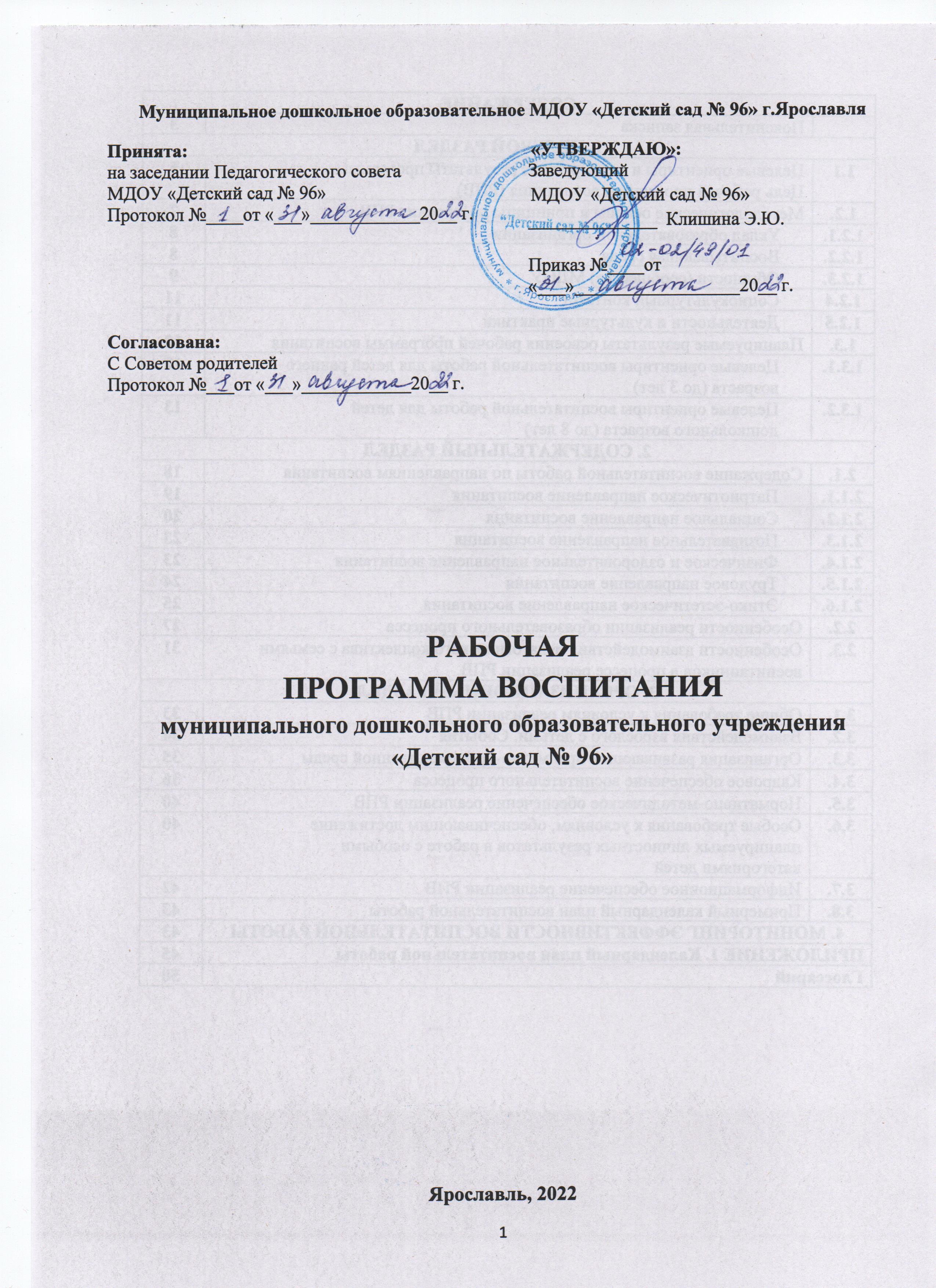 ПОЯСНИТЕЛЬНАЯ ЗАПИСКА
Рабочая программа воспитания (далее – РПВ) является компонентом образования
муниципального дошкольного образовательного МДОУ «Детский сад № 96» города Ярославля (далее – МДОУ). Программа обеспечивает реализацию Федерального закона от 31 июля 2020 года № 304-ФЗ «О внесении изменений в Федеральный закон «Об образовании в Российской Федерации» по вопросам воспитания обучающихся», в котором отмечено, что воспитание – деятельность, направленная на развитие личности, создание условий для самоопределения и социализации обучающихся на основе социокультурных, духовно-нравственных ценностей и принятых в российском обществе правил и норм поведения в интересах человека, семьи, общества и государства, формирование у обучающихся чувства патриотизма, гражданственности, уважения к памяти защитников Отечества и подвигам Героев Отечества, закону и правопорядку, человеку труда и старшему поколению, взаимного уважения, бережного отношения к культурному наследию и традициям многонационального народа Российской Федерации, природе и окружающей среде.РПВ направлена на решение вопросов гармоничного вхождения воспитанников в социальный мир и налаживания взаимоотношений с окружающими их людьми. В центре РПВ в соответствии Федеральным государственным образовательным стандартам дошкольного образования (далее – ФГОС ДО) находится одна из ключевых задач: формирование общей культуры личности детей, в том числе ценностей здорового образа жизни, развития их социальных, нравственных, эстетических, интеллектуальных, физических качеств, инициативности, самостоятельности и ответственности ребенка. РПВ призвана обеспечить достижение детьми личностных результатов, указанных во ФГОС ДО.Рабочая программа воспитания МДОУ «Детский сад № 96» не является инструментом воспитания, так как воспитанника воспитывает не документ, а педагогический работник – своими действиями, словами, отношениями. Рабочая программа воспитания лишь позволяет педагогическим работникам скоординировать свои усилия, направленные на воспитание воспитанников.Обязательным приложением к рабочей программе воспитания МДОУ «Детский сад № 96» является ежегодный календарный план воспитательной работы, который включает в себя значимые мероприятия воспитательного характера для детей от 1,5 до 8 лет и направлениям работы МДОУ «Детский сад № 96».РВП основана на воплощении национального воспитательного идеала, который понимается как высшая цель образования, нравственное (идеальное) представление о человеке. В основе процесса воспитания детей в МДОУ должны лежать конституционные и национальные ценности российского общества. Целевые ориентиры следует рассматривать как возрастные характеристики возможных достижений  ребенка. Планируемые результаты определяют направления воспитания.Рабочая программа воспитания в МДОУ должна строиться на целеполагании, ожидаемых результатах, видах деятельности, условиях формировании воспитывающей, личностно развивающей среды, отражать интересы и запросы участников образовательных отношений:ребенка,	 признавая	приоритетную роль	его личностного развития   на основе возрастных и индивидуальных особенностей, интересов и потребностей;родителей ребенка (законных представителей) и значимых для ребенка взрослых;государства и общества.Основные направления воспитательной работы МДОУ:– ценности Родины и природы лежат в основе патриотического направления
воспитания;– ценности человека, семьи, дружбы, сотрудничества лежат в основе социального
направления воспитания;– ценность знания лежит в основе познавательного направления воспитания;– ценность здоровья лежит в основе физического и оздоровительного направления
воспитания;– ценность труда лежит в основе трудового направления воспитания;– ценности культуры и красоты лежат в основе этико-эстетического направления
воспитания.Основой разработки РПВ являются положения следующих документов:1.  Федеральный закон Российской Федерации от 29.12.2012 г. № 273-ФЗ «Об образовании в Российской Федерации» (с изм. и доп., вступ. в силу с 01.09.2020);2. Федеральный закон от 31.07.2020 г. № 304-ФЗ «О внесении изменений в Федеральный закон «Об образовании в Российской Федерации» по вопросам воспитания обучающихся;3. Концепция духовно-нравственного развития и воспитания личности гражданина России4. Федеральный государственный образовательный стандарт дошкольного образования (Утвержден приказом Министерством образования и науки России от 17.10.2013 № 1155); 5. Постановление Главного государственного санитарного врача Российской Федерации от 28 сентября 2020 года № 28 «Санитарно-эпидемиологические требования к организациям воспитания и обучения, отдыха и оздоровления детей и молодежи» (СП 2.4.3648-20);6. Программа развития воспитания в Ярославской области на 2021 – 2025 годы (Постановление Правительства Ярославской области от 28.07.2021 № 501-п);7. Дорожная карта реализации в 2018-2021 годах в муниципальной системе образования «Стратегии развития воспитания в Российской Федерации на период до 2025 года» (приказ департамента образования мэрии города Ярославля от 04.10.2018 № 01-05/808);8. Указ Президента Российской Федерации Путина В.В. от 07.05.2018 № 204 «О национальных целях и стратегических задачах развития Российской Федерации на период до 2024 года»;9. Примерная рабочая программа воспитания для образовательных организаций, реализующихобразовательные программы дошкольного образования, Москва, 2021г., (ФГОСРЕЕСТР, одобрена ФУМО по ОО 01.07.2021г. № 2/21);10. Основная образовательная программа дошкольного образования МДОУ «Детский сад № 96»;11. Лыкова И.А. «Цветные ладошки». Парциальная программа художественно-эстетического развития детей 207 в изобразительной деятельности. –М.: ИД «Цветной мир», 2018;12. Лыкова И.А. Парциальная образовательная программа «Умные пальчики: конструирование в детском саду» Соответствует ФГОС ДО. – М.: ИД «Цветной мир», 2017;13. Методические рекомендации для занятий по краеведению в дошкольных образовательных учреждениях, Букарина Е.П., 2007.ЦЕЛЕВОЙ РАЗДЕЛЦЕЛЕВЫЕ ОРИЕНТИРЫ И ПЛАНИРУЕМЫЕ РЕЗУЛЬТАТЫ ПРОГРАММЫ
ЦЕЛЬ РАБОЧЕЙ ПРОГРАММЫ ВОСПИТАНИЯВ соответствии с ФГОС ДО и адаптированной основной образовательной программой нашего дошкольного учреждения (далее - АООП), целью МДОУ «Детский сад № 96» является создание благоприятных условий для полноценного проживания ребенка дошкольного детства, формирование основ базовой культуры личности, всестороннее развитие физических и психических качеств в соответствии с возрастными и индивидуальными особенностями, подготовка к жизни в современном обществе, формирование предпосылок к учебной деятельности, обеспечение безопасности жизнедеятельности дошкольника, воспитание гармонично развитой и социально ответственной личности на основе духовно-нравственных ценностей народов Российской Федерации, исторических и национально-культурных традиций. Исходя из этого и основываясь на базовых для нашего общества ценностях, цель воспитания МДОУ «Детский сад № 96»: 1. В воспитании детей раннего, младшего и среднего дошкольного возраста: обеспечение позитивной социализации, мотивации, поддержки и развития индивидуальности детей через общение, игру, участие в исследовательской деятельности и других формах активности.2. В воспитании детей старшего дошкольного возраста: обеспечение общей культуры личности ребенка, интеллектуально познавательных способностей, социально-нравственных, эстетических, физических качеств.Задачи воспитания формируются для каждого возрастного периода на основе планируемых результатов достижения цели воспитания и реализуются в единстве с развивающими задачами, определенными действующими нормативными правовыми документами в сфере ДО. Задачи воспитания соответствуют основным направлениям воспитательной работы. МЕТОДОЛОГИЧЕСКИЕ ОСНОВЫ И ПРИНЦИПЫ ПОСТРОЕНИЯ РПВМетодологической основой РПВ являются антропологический, культурно-исторический и практичные подходы.РПВ основывается на базовых ценностях воспитания, заложенных в определении воспитания, содержащимся в Федеральном законе «Об образовании в РФ»: формирование у обучающихся чувства патриотизма, гражданственности, уважения к памяти защитников Отечества и подвигам Героев Отечества, закону и правопорядку, человеку труда и старшему поколению, взаимного уважения, бережного отношения к культурному наследию и традициям многонационального народа Российской Федерации, природе и окружающей среде.Методологическими ориентирами воспитания также выступают следующие идеи отечественной педагогики и психологии:– развитие личного субъективного мнения и личности ребенка в деятельности;–духовно-нравственное, ценностное и смысловое содержание воспитания;– идея о сущности детства как сенситивного периода воспитания; амплификация (обогащение) развития ребенка средствами разных «специфически детских видов деятельности».	Рабочая программа воспитания построена на основе ценностного подхода, предполагающего присвоение ребенком дошкольного возраста базовых ценностей и опирается на следующие принципы:Конструирование воспитательной среды МДОУ строится на основе следующих элементов: уклад образовательной организации, социокультурный контекст, социокультурные ценности, воспитывающая среда, общность, деятельность и событие. Каждая из этих категорий обеспечивает целостность содержания и имеет свое наполнение для решения задач воспитания и становления личности ребенка.УКЛАД ОБРАЗОВАТЕЛЬНОЙ ОРГАНИЗАЦИИУклад – общественный договор участников образовательных отношений, опирающийся на базовые национальные ценности, содержащий традиции региона и МДОУ, задающий культуру поведения сообществ, описывающий предметно-пространственную среду, деятельности и социокультурный контекст.Уклад учитывает специфику и конкретные формы организации распорядка дневного, недельного, месячного, годового циклов жизни МДОУ.Уклад всегда основывается на человеческой культуре, поэтому объединяет в себе устоявшийся порядок жизни, общественный договор, нормы и правила, традиции, психологический климат (атмосферу), безопасность и систему ценностей дошкольного воспитания.ВОСПИТЫВАЮЩАЯ СРЕДАВоспитывающая среда – это особая форма организации образовательного процесса, реализующего цель и задачи воспитания. Воспитывающая среда определяется целью и задачами воспитания, духовно-нравственными и социокультурными ценностями, образцами и практиками. Основными характеристиками воспитывающей среды являются ее насыщенность и структурированность.Воспитывающая среда строится по трем линиям:-	«от взрослого», который создает предметно-пространственную среду, насыщая ее ценностями и смыслами;-	«от совместности ребенка и взрослого»: воспитывающая среда, направленная на взаимодействие ребенка и взрослого, раскрывающего смыслы и ценности воспитания;-	«от ребенка»: воспитывающая среда, в которой ребенок самостоятельно творит, живет и получает опыт позитивных достижений, осваивая ценности и смыслы, заложенные взрослым.1.2.3. ОБЩНОСТИ (СООБЩЕСТВА) МДОУПрофессиональная общность – это устойчивая система связей и отношений между
людьми, единство целей и задач воспитания, реализуемое всеми сотрудниками МДОУ
«Детский сад № 96». Сами участники общности должны разделять те ценности, которые заложены в основу РПВ. Основой эффективности такой общности является рефлексия собственной профессиональной деятельности.Воспитатель, а также другие сотрудники должны:– быть примером в формировании полноценных и сформированных ценностных ориентиров, норм общения и поведения;– мотивировать детей к общению друг с другом, поощрять даже самые незначительные стремления к общению и взаимодействию;– поощрять детскую дружбу, стараться, чтобы дружба между отдельными детьми внутри группы сверстников принимала общественную направленность;– заботиться о том, чтобы дети непрерывно приобретали опыт общения на основе чувства доброжелательности;– содействовать проявлению детьми заботы об окружающих, учить проявлять чуткость к сверстникам, побуждать детей сопереживать, беспокоиться, проявлять внимание к заболевшему товарищу;– воспитывать в детях такие качества личности, которые помогают влиться в общество сверстников (организованность, общительность, отзывчивость, щедрость, доброжелательность и пр.);– учить детей совместной деятельности, насыщать их жизнь событиями, которые сплачивали бы и объединяли ребят;– воспитывать в детях чувство ответственности перед группой за свое поведение.Культура поведения воспитателя в общностях как значимая составляющая
уклада. Культура поведения взрослых в детском саду направлена на создание
воспитывающей среды как условия решения возрастных задач воспитания. Общая психологическая атмосфера, эмоциональный настрой группы спокойная обстановка, отсутствие спешки, разумная сбалансированность планов – это необходимые условия нормальной жизни и развития детей. Воспитатель должен соблюдать кодекс нормы профессиональной этики и
поведения:– педагог всегда выходит навстречу родителям и приветствует родителей и детей первым;– улыбка – всегда обязательная часть приветствия;– педагог описывает события и ситуации, но не дает им оценки;– педагог не обвиняет родителей и не возлагает на них ответственность за поведение детей в детском саду;– тон общения ровный и дружелюбный, исключается повышение голоса;– уважительное отношение к личности воспитанника;– умение заинтересованно слушать собеседника и сопереживать ему;– умение видеть и слышать воспитанника, сопереживать ему;– уравновешенность и самообладание, выдержка в отношениях с детьми;– умение быстро и правильно оценивать сложившуюся обстановку и в то же время не
торопиться с выводами о поведении и способностях воспитанников;– умение сочетать мягкий эмоциональный и деловой тон в отношениях с детьми;– умение сочетать требовательность с чутким отношением к воспитанникам;– знание возрастных и индивидуальных особенностей воспитанников;– соответствие внешнего вида статусу воспитателя детского сада.1.2.4. СОЦИОКУЛЬТУРНЫЙ КОНТЕКСТСоциокультурный контекст – это социальная и культурная среда, в которой
человек растет и живет, включающий в себя влияние, которое среда оказывает на идеи и поведение человека. Социокультурные ценности являются определяющими в структурно содержательной основе РПВ. Социокультурный контекст воспитания является вариативной составляющей воспитательной программы. Он учитывает этнокультурные, конфессиональные и региональные особенности и направлен на формирование ресурсов воспитательной программы. Реализация социокультурного контекста опирается на построение социального партнерства МДОУ. В рамках социокультурного контекста повышается роль родительской общественности как субъекта образовательных отношений в РПВ.ДЕЯТЕЛЬНОСТИ И КУЛЬТУРНЫЕ ПРАКТИКИ	Цели и задачи воспитания реализуются во всех видах деятельности дошкольника, обозначенных во ФГОС ДО. В качестве средств реализации цели воспитания могут выступать следующие основные виды деятельности и культурные практики:1.3.ПЛАНИРУЕМЫЕ РЕЗУЛЬТАТЫ ОСВОЕНИЯ РАБОЧЕЙ ПРОГРАММЫ ВОСПИТАНИЯПланируемые результаты воспитания носят отсроченный характер, но деятельность воспитателя нацелена на перспективу развития и становления личности ребенка. Поэтому результаты достижения цели воспитания даны в виде целевых ориентиров, представленных в виде обобщенных портретов ребенка к концу раннего и дошкольного возрастов. Основы личности закладываются в дошкольном детстве, и, если какие-либо линии развития не получат своего становления в детстве, это может отрицательно сказаться на гармоничном развитии человека в будущем. На уровне МДОУ не осуществляется оценка результатов воспитательной работы в соответствии с ФГОС ДО (п.4.6), так как «целевые ориентиры основной образовательной программы дошкольного образования не подлежат непосредственной оценке, в том числе в виде педагогической диагностики (мониторинга), и не являются основанием для их формального сравнения с реальными достижениями детей».1.3.1. ЦЕЛЕВЫЕ ОРИЕНТИРЫ ВОСПИТАТЕЛЬНОЙ РАБОТЫ ДЛЯ ДЕТЕЙ.
РАННЕГО ВОЗРАСТА (ДО 3 ЛЕТ)Планируемые результаты воспитания детей в раннем возрасте (к 3 годам)ЦЕЛЕВЫЕ ОРИЕНТИРЫ ВОСПИТАТЕЛЬНОЙ РАБОТЫ ДЛЯ ДЕТЕЙ
ДОШКОЛЬНОГО ВОЗРАСТА (ДО 8 ЛЕТ)Планируемые результаты воспитания детей в дошкольном возрасте (3-8 лет)Целевые ориентиры: см. ФГОС ДО п.4.6.2. СОДЕРЖАТЕЛЬНЫЙ РАЗДЕЛ
2.1. СОДЕРЖАНИЕ ВОСПИТАТЕЛЬНОЙ РАБОТЫ
ПО НАПРАВЛЕНИЯМ ВОСПИТАНИЯСодержание рабочей программы воспитания реализуется в ходе освоения детьми дошкольного возраста всех образовательных областей, обозначенных во ФГОС ДО, одной из задач которого является объединение воспитания и обучения в целостный образовательный процесс на основе духовно-нравственных и социокультурных ценностей, принятых в обществе правил и
норм поведения в интересах человека, семьи, общества:– социально-коммуникативное развитие;– познавательное развитие;– речевое развитие;– художественно-эстетическое развитие;– физическое развитие.Требования ФГОС ДО к содержанию рабочей программы воспитания в соответствии с образовательными областями 2.1.1. ПАТРИОТИЧЕСКОЕ НАПРАВЛЕНИЕ ВОСПИТАНИЯЦенности РОДИНА И ПРИРОДА лежат в основе патриотического
направления воспитания. Патриотизм – это воспитание в ребенке нравственных качеств, чувства любви, интереса к своей стране – России, своему краю, малой родине, своему народу и народу России в целом (гражданский патриотизм), ответственности, трудолюбия; ощущения принадлежности к своему народу. Патриотическое направление воспитания строится на идее патриотизма как нравственного чувства, которое вырастает из культуры человеческого бытия, особенностей образа жизни и ее уклада, народных и семейных традиций.Воспитательная работа в данном направлении связана со структурой самого понятия «патриотизм» и определяется через следующие взаимосвязанные компоненты:– когнитивно-смысловой, связанный со знаниями об истории России, своего края, духовных и культурных традиций и достижений многонационального народа России;– эмоционально-ценностный, характеризующийся любовью к Родине – России, уважением к своему народу, народу России в целом;– регуляторно-волевой, обеспечивающий укоренение знаний в духовных и культурных традициях своего народа, деятельность на основе понимания ответственности за настоящее и будущее своего народа, России.При реализации указанных задач воспитатель МДОУ должен сосредоточить
свое внимание на нескольких основных направлениях воспитательной работы:– ознакомлении детей с историей, героями, культурой, традициями России и своего народа;– организации коллективных творческих проектов, направленных на приобщение детей к российским общенациональным традициям;- создание тематических центров, посвященных героям и событиям региона;– формирование правильного и безопасного поведения в природе, осознанного отношения к растениям, животным, к последствиям хозяйственной деятельности человека.2.1.2. СОЦИАЛЬНОЕ НАПРАВЛЕНИЕ ВОСПИТАНИЯЦенности СЕМЬЯ, ДРУЖБА, ЧЕЛОВЕК И СОТРУДНИЧЕСТВО лежат в основе социального направления воспитания.В дошкольном детстве ребенок открывает Личность другого человека и его значение в собственной жизни и жизни людей. Он начинает осваивать все многообразие социальных отношений и социальных ролей. Он учится действовать сообща, подчиняться правилам, нести ответственность за свои поступки, действовать в интересах семьи, группы. Формирование правильного ценностно-смыслового отношения ребенка к социальному окружению невозможно без грамотно выстроенного воспитательного процесса, в котором обязательно должна быть личная социальная инициатива ребенка в детско-взрослых и детских общностях.Важным аспектом является формирование у дошкольника представления о мире профессий взрослых, появление к моменту подготовки к школе положительной установки к обучению в школе как важному шагу взросления.Основная цель социального направления воспитания дошкольника заключается в формировании ценностного отношения детей к семье, другому человеку, развитии дружелюбия, создания условий для реализации в обществе.При реализации данных задач воспитатель МДОУ должен сосредоточить свое внимание на нескольких основных направлениях воспитательной работы:– организовывать сюжетно-ролевые игры (в семью, в команду и т. п.), игры с правилами, традиционные народные игры и пр.;– воспитывать у детей навыки поведения в обществе;–учить детей сотрудничать, организуя групповые формы в продуктивных видах деятельности;– учить детей анализировать поступки и чувства – свои и других людей;– организовывать коллективные проекты заботы и помощи;– создавать доброжелательный психологический климат в группе.2.1.3. ПОЗНАВАТЕЛЬНОЕ НАПРАВЛЕНИЕ ВОСПИТАНИЯЦенность – ЗНАНИЯ.Цель познавательного направления воспитания – формирование ценности познания.Значимым для воспитания ребенка является формирование целостной картины мира, в которой интегрировано ценностное, эмоционально окрашенное отношение к миру, людям, природе, деятельности человека.Направления деятельности воспитателя:– совместная деятельность воспитателя с детьми на основе наблюдения, сравнения, проведения опытов (экспериментирования), организации походов и экскурсий, просмотра доступных для восприятия ребенка познавательных фильмов, чтения и просмотра книг;– организация конструкторской и продуктивной творческой деятельности, проектной и исследовательской деятельности детей совместно со взрослыми;– организация насыщенной и структурированной образовательной среды, включающей иллюстрации, видеоматериалы, ориентированные на детскую аудиторию; различного типа конструкторы и наборы для экспериментирования.2.1.4. ФИЗИЧЕСКОЕ И ОЗДОРОВИТЕЛЬНОЕ НАПРАВЛЕНИЕ ВОСПИТАНИЯ
Ценность – ЗДОРОВЬЕ.Цель данного направления – сформировать навыки здорового образа жизни, где безопасность жизнедеятельности лежит в основе всего.Физическое развитие и освоение ребенком своего тела происходит в виде любой двигательной активности: выполнение бытовых обязанностей, игр, ритмики и танцев, творческой деятельности, спорта, прогулок.Направления деятельности воспитателя:– организация подвижных, спортивных игр, в том числе традиционных народных игр, дворовых игр на территории детского сада;– создание детско-взрослых проектов по здоровому образу жизни;– введение оздоровительных традиций в Учреждении.Формирование у дошкольников культурно-гигиенических навыков является важной
частью воспитания культуры здоровья. Воспитатель должен формировать у дошкольников понимание того, что чистота лица и тела, опрятность одежды отвечают не только гигиене и здоровью человека, но и социальным ожиданиям окружающих людей. Особенность культурно гигиенических навыков заключается в том, что они должны формироваться на протяжении всего пребывания ребенка в Учреждении. В формировании культурно-гигиенических навыков режим дня играет одну из ключевых ролей. Привыкая выполнять серию гигиенических процедур с определенной периодичностью, ребенок вводит их в свое бытовое пространство, и постепенно они становятся для него привычкой. Формируя у детей культурно-гигиенические навыки, воспитатель должен сосредоточить свое внимание на нескольких основных направлениях воспитательной работы:– формировать у ребенка навыки поведения во время приема пищи;– формировать у ребенка представления о ценности здоровья, красоте и чистоте тела;– формировать у ребенка привычку следить за своим внешним видом;– включать информацию о гигиене в повседневную жизнь ребенка, в игру. Работа по формированию у ребенка культурно-гигиенических навыков должна вестись в тесном контакте с семьей.2.1.5. ТРУДОВОЕ НАПРАВЛЕНИЕ ВОСПИТАНИЯ
Ценность – ТРУД.С дошкольного возраста каждый ребенок обязательно должен принимать участие в труде, и те несложные  обязанности, которые он выполняет в детском саду и в семье, должны стать повседневными. Только при этом условии труд оказывает на детей определенное воспитательное воздействие и подготавливает их к осознанию его нравственной стороны.Основная цель трудового воспитания дошкольника заключается в формировании ценностного отношения детей к труду, трудолюбия, а также в приобщении ребенка к труду.При реализации данных задач воспитатель должен сосредоточить свое внимание на нескольких направлениях воспитательной работы:– показать детям необходимость постоянного труда в повседневной жизни, использовать его возможности для нравственного воспитания дошкольников;– воспитывать у ребенка бережливость (беречь игрушки, одежду, труд и старания родителей, воспитателя, сверстников), так как данная черта непременно сопряжена с трудолюбием;– предоставлять детям самостоятельность в выполнении работы, чтобы они почувствовали ответственность за свои действия;– собственным примером трудолюбия и занятости создавать у детей соответствующее настроение, формировать стремление к полезной деятельности;– связывать развитие трудолюбия с формированием общественных мотивов труда, желанием приносить пользу людям.2.1.6. ЭТИКО – ЭСТЕТИЧЕСКОЕ НАПРАВЛЕНИЕ ВОСПИТАНИЯ
Ценности – КУЛЬТУРА И КРАСОТА.Культура поведения в своей основе имеет глубоко социальное нравственное чувство – уважение к человеку, к законам человеческого общества. Культура отношений является делом не столько личным, сколько общественным. Конкретные представления о культуре поведения усваиваются ребенком вместе с опытом поведения, с накоплением нравственных представлений.Для того чтобы формировать у детей культуру поведения, воспитатель должен сосредоточить свое внимание на нескольких основных направлениях воспитательной работы:– учить детей уважительно относиться к окружающим людям, считаться с их делами, интересами, удобствами;– воспитывать культуру общения ребенка, выражающуюся в общительности, этикет вежливости, предупредительности, сдержанности, умении вести себя в общественных местах; – воспитывать культуру речи: называть взрослых на «вы» и по имени и отчеству; не перебивать говорящих и выслушивать других; говорить четко, разборчиво, владеть голосом;– воспитывать культуру деятельности, что подразумевает умение обращаться с игрушками, книгами, личными вещами, имуществом МДОУ;– умение подготовиться к предстоящей деятельности, четко и последовательно выполнять и заканчивать ее, после завершения привести в порядок рабочее место, аккуратно убрать все за собой; привести в порядок свою одежду.Цель эстетического воспитания – становление у ребенка ценностного отношения к красоте. Эстетическое воспитание через обогащение чувственного опыта и развитие эмоциональной сферы личности влияет на становление нравственной и духовной составляющей внутреннего мира ребенка.Направления деятельности воспитателя по эстетическому воспитанию предполагают следующее:– выстраивание взаимосвязи художественно-творческой деятельности самих детей с воспитательной работой через развитие восприятия, образных представлений, воображения и творчества;– уважительное отношение к результатам творчества детей, широкое включение их произведений в жизнь детского сада;– организацию выставок, концертов, создание эстетической развивающей среды и др.;– формирование чувства прекрасного на основе восприятия художественного слова на русском и родном языке;– реализация вариативности содержания, форм и методов работы с детьми по разным направлениям эстетического воспитания.2.2. ОСОБЕННОСТИ РЕАЛИЗАЦИИ ВОСПИТАТЕЛЬНОГО ПРОЦЕССА В МДОУ «ДЕТСКИЙ САД № 96»В соответствии с Федеральным Законом от 29.12.2012 № 273-ФЗ «Об образовании в Российской Федерации» дошкольное образование направлено на формирование общей культуры, развитие физических, интеллектуальных, нравственных, эстетических и личностных качеств, формирование предпосылок учебной деятельности, сохранение и укрепление здоровья детей дошкольного возраста.Основная образовательная программа МДОУ «Детский сад № 96»
направлена на разностороннее развитие детей дошкольного возраста с учетом
их возрастных и индивидуальных особенностей, в том числе на достижение
детьми дошкольного возраста уровня развития, необходимого и достаточного
для успешного освоения ими образовательных программ НОО, на основе
специфичных для детей дошкольного возраста видов деятельности.МДОУ «Детский сад № 96» расположен в столице Золотого кольца России, в молодом современном микрорайоне города «Сокол», расположенный на правом берегу Волги, недалеко от центра и относится к Фрунзенскому району Ярославля. Инфраструктура микрорайона включает: пять детских садов, 2 школы, современные центры дополнительного образования; спортивный комплекс и центр спортивной медицины «Локомотив», училище олимпийского резерва для воспитанников детского хоккейного клуба «Локомотив». В пешеходной доступности от детского сада расположены детская поликлиника, филиал детской библиотеки № 13 им. А.М.Достоевского,  дворец культуры «Судостроитель», спортивно-оздоровительный комплекс «Чайка», аквапарк, что позволяет привлечь данные учреждения в рамках социально-педагогического партнёрства по различным направлениям воспитания и социализации воспитанников. В детском саду функционирует 7 групп, из них 4 группы – общеразвивающей направленности и 3 группы комбинированной направленности для детей с тяжелыми нарушениями речи. Педагоги, дети и семьи воспитанников постоянно участвуют в благотворительных акциях («Собери ребенка в школу», «Добрые крышечки», «Сбор макулатуры»), конкурсах разной направленности (социальной, экологической, патриотической, помощь животным).Ведущей в воспитательном процессе является игровая деятельность. Игра
широко используется как самостоятельная форма работы с детьми и как
эффективное средство и метод развития, воспитания и обучения в других
организационных формах. Приоритет отдается творческим играм (сюжетно-ролевые, строительно-конструктивные, игры-драматизации и инсценировки, игры с элементами труда и художественно деятельности) и игры с правилами (дидактические, интеллектуальные, подвижные, хороводные т.п.).Отдельное внимание уделяется самостоятельной деятельности
воспитанников. Ее содержание и уровень зависят от возраста и опыта детей,
запаса знаний, умений и навыков, уровня развития творческого воображения,
самостоятельности, инициативы, организаторских способностей, а также от
имеющейся материальной базы и качества педагогического руководства. Организованное проведение этой формы работы обеспечивается как
непосредственным, так и опосредованным руководством со стороны
воспитателя.Индивидуальная работа с детьми всех возрастов проводится в свободные
часы (во время утреннего приема, прогулок и т.п.) в помещениях и на свежем
воздухе. Она организуется с целью активизации пассивных воспитанников,
организации дополнительных занятий с отдельными детьми, которые
нуждаются в дополнительном внимании и контроле, например, часто
болеющими, хуже усваивающими учебный материал при фронтальной работе и
т.д.В реализации воспитательного потенциала образовательной деятельности педагогам важно ориентироваться на целевые приоритеты, связанные с возрастными особенностями их воспитанников:-	установление доверительных отношений между педагогом и воспитанниками, способствующих позитивному восприятию детьми требований и просьб педагога, привлечению их внимания к обсуждаемой на занятии информации, активизации их познавательной деятельности;-	побуждение дошкольников соблюдать в детском саду общепринятые нормы поведения, правила общения со старшими (педагогами) и сверстниками (дошкольниками), принципы дисциплины и самоорганизации;-	привлечение внимания дошкольников к лексической теме, организация их работы с получаемой на занятии социально значимой информацией-	инициирование ее обсуждения, высказывания детьми своего мнения по ее поводу, выработки своего к ней отношения;-	использование воспитательных возможностей содержания обучения через демонстрацию детям примеров ответственного, гражданского поведения, проявления человеколюбия и добросердечности, через подбор соответствующих текстов для чтения, проблемных ситуаций для обсуждения с воспитанниками;-	применение на занятии интерактивных форм работы с детьми: интеллектуальных игр, стимулирующих познавательную мотивацию дошкольников (+ развивающие задания на интерактивной доске); дидактического театра, где полученные на занятии знания обыгрываются в театральных постановках; дискуссий, которые дают дошкольникам возможность приобрести опыт ведения конструктивного диалога; групповой работы или работы в парах, которые учат дошкольников командной работе и взаимодействию с другими детьми;-	включение в занятия игровых ситуаций, которые помогают поддержать мотивацию детей к получению знаний, налаживанию позитивных межличностных отношений в группе, помогают установлению доброжелательной атмосферы во время жизнедеятельности в ДОУ;-	организация шефства над другими детьми, дающего дошкольникам социально значимый опыт сотрудничества и взаимной помощи;-	инициирование и поддержка исследовательской деятельности дошкольников в рамках реализации ими индивидуальных и групповых исследовательских проектов.Воспитательный процесс в МДОУ «Детский сад № 96» организуется в развивающей предметно-пространственной среде, которая образуется совокупностью природных, предметных, социальных условий и пространством собственного «Я» ребенка. Среда обогащается за счет не только количественного накопления, но и через улучшение качественных параметров: эстетичности, гигиеничности, комфортности, функциональной надежности и безопасности, открытости изменениям и  динамичности, соответствия возрастным и половым особенностям детей, проблемной насыщенности и т.п. Воспитатели заботятся о том, чтобы дети свободно ориентировались в созданной среде, имели свободный доступ ко всем его составляющим, умели самостоятельно действовать в нем, придерживаясь норм и правил пребывания в различных
помещениях и пользования материалами, оборудованием.Воспитывающее влияние на ребенка осуществляется через:- оформление интерьера дошкольных помещений (групп, спален, коридоров, залов, лестничных пролетов и т.п.) и их периодическая переориентация;-	озеленение территории МДОУ, разбивка клумб, оборудование спортивных и игровых площадок, доступных и приспособленных для дошкольников разных возрастных категорий, разделяющих свободное пространство ДОУ на зоны активного и тихого отдыха;-	регулярную организацию и проведение конкурсов, творческих проектов по благоустройству различных участков территории (например, оформление цветников);-	акцентирование внимания дошкольников посредством элементов РППС (стенды, плакаты) на важных для воспитания ценностях детского сада, его традициях, правилах.Большое внимание в воспитательном процессе МДОУ «Детский сад № 96»
уделяется физическому воспитанию и развитию воспитанников. Успех этого
направления зависит от правильной организации режима дня, двигательного,
санитарно-гигиенического режимов, всех форм работы с детьми и других
факторов.Двигательный режим в течение дня, недели определяется комплексно, в
соответствии с возрастом детей. Ориентировочная продолжительность
ежедневной двигательной активности малышей устанавливается в следующих
пределах: младший дошкольный возраст - до 3-4 часов, старший дошкольный возраст - до 4-5 часов. Оптимизация двигательного режима обеспечивается путем проведения различных подвижных, спортивных игр, упражнений, занятий физкультурой, самостоятельной двигательной деятельности и т.п. Значительное внимание в воспитании детей уделяется труду, как части нравственного становления. Воспитательная деятельность направлена на формирование эмоциональной готовности к труду, элементарных умений и навыков в различных видах труда, интереса к миру труда взрослых людей.Развитие созданной в Ярославской области системы дополнительного
образования детей осуществляется в соответствии с основными направлениями,
закрепленными в региональном проекте «Успех каждого ребенка» национального проекта «Образование», утвержденными протоколом заседания регионального проектного комитета Правительства Ярославской области от 14.12.2018 № 2018-2. Концепция персонифицированного дополнительного образования детей реализуется через внедрение персонифицированного финансирования дополнительного образования детей и персонифицированного учета услуг дополнительного образования детей посредством предоставления детям сертификатов дополнительного образования. МДОУ «Детский сад № 96» с апреля 2019 году ведет планомерную работу по выдаче и активации сертификатов ПФДО.В регионе создан и функционирует навигатор по дополнительным
общеобразовательным программам, где представлена информация по всем дополнительным общеобразовательным программам, реализуемым муниципальными и государственными учреждениями. Программы, реализуемые в МДОУ «Детский сад № 96» также размещены в данном навигаторе. С целью гражданственно-патриотического воспитания детей, воспитанники
и их родители принимают участие в благотворительных акциях «Письмо ветерану», «Скажи спасибо ветерану», «Помним. Гордимся», «Окна Победы».Современное образование направлено на создание воспитывающей среды за счет привлечения резервов окружения, интеграции ресурсов (интеллектуальных, материальных, духовных) всех заинтересованных лиц. Социальное партнерство как добровольное сотрудничество организуется на
основе конструктивного диалога и взаимовыгодного социального обмена (идеями,
ценностями, знаниями) с соблюдением интересов всех сторон, объединяющих
усилия в достижении общих воспитательных целей. Социальными партнерами
МДОУ «Детский сад № 96» являются МОУ "Средняя школа № 91 ИНТЕХ" города
Ярославля, муниципальное учреждение Центр психолого-педагогической, медицинской и социальной помощи "Доверие", ГОУ ЯО "Центр помощи детям", муниципальное
учреждение Центр психолого-педагогической, медицинской и социальной
помощи «Развитие», муниципальная пожарная охрана (центр пропаганды), центр
гражданской защиты, ГИБДД (отдел пропаганды), МДОУ «Детский сад № 25, 35, 98, 99». В рамках взаимодействия с социальными партнерами проводятся воспитательно-образовательные мероприятия, оказывается адресная помощь воспитанникам и их родителям, осуществляется поддержка семей. Для создания условий для раннего развития детей в возрасте до трех лет, реализации программы психолого-педагогической, методической и консультативной помощи родителям
детей, не получающих образование ДОО, оказания комплексной психолого-педагогической и информационно-просветительской поддержки родителям детей с 2018 года на базе учреждения да функционирует консультационный пункт для детей, не посещающих дошкольное учреждение.Воспитанники, их родители, педагоги и специалисты МДОУ активно участвуют в региональных, муниципальных конкурсах города Ярославля и области. Ежегодно воспитанники МДОУ «Детский сад № 96» и их родители принимают активное участие в Областном конкурсе молодых семей «Семейные ценности» и занимают в нем призовые места. Также ежегодно в учреждении проводятся совместные праздники для детей и их родителей («Мама, папа, я –
спортивная семья», «День матери», «А ну-ка, папочки!», «8 Марта – мамин день» и
другие).В учреждении организовано инклюзивное образование. На
каждого ребенка с ОВЗ педагогическим коллективом учреждения оформляется
адаптированная образовательная программа в соответствии с индивидуальными и
возрастными особенностями воспитанников с ОВЗ, а также рекомендациями
городской психолого-медико-педагогической комиссии.Организован доступ в учреждение для лиц с инвалидностью: центральный вход в ДОУ
оборудован пандусом, вход в здание обозначен информационной табличкой  со шрифтом Брайля, лестницы и коридоры отмечены тактильной контрастной лентой для инвалидов для определения безопасного пути и предупреждающими знаками безопасности - «Желтый круг» пленка. Также приказом руководителя назначен ответственный сотрудник по
сопровождению лиц с инвалидностью. Согласно особенностей организации воспитательного процесса, в МДОУ для реализации Рабочей программы воспитания используются: экскурсии, акции, выставки, проектная деятельность, совместные игры, конкурсы, викторины, музыкально-театрализованные представления, спортивные и оздоровительные мероприятия. Подробный календарный план воспитательной работы см. Приложение к РПВ.2.3. ОСОБЕННОСТИ ВЗАИМОДЕЙСТВИЯ ПЕДАГОГИЧЕСКОГО КОЛЛЕКТИВА
С СЕМЬЯМИ ВОСПИТАННИКОВ В ПРОЦЕССЕ РЕАЛИЗАЦИИ РПВВ целях реализации социокультурного потенциала региона для развития
ребенка, работа с родителями/законными представителями детей дошкольного
возраста должна строиться на принципах ценностного единства и
сотрудничества всех субъектов социокультурного окружения МДОУ «Детский
сад № 96». Ценностное единство и готовность к сотрудничеству всех участников
образовательных отношений составляет основу уклада МДОУ «Детский сад
№ 96». Виды и формы деятельности, которые используются в деятельности МДОУ
«Детский сад № 96» в построении сотрудничества педагогов и родителей
(законных представителей) в процессе воспитательной работы:Для МДОУ «Детский сад № 96» важно интегрировать семейное и общественное дошкольное воспитание, сохранить приоритет семейного воспитания, активнее привлекать семьи к участию в образовательных отношениях. С этой целью проводятся родительские собрания, консультации, беседы и дискуссии, круглые столы, тренинги, викторины, дни открытых
дверей, просмотры родителями отдельных форм работы с детьми, кружки,
применяются средства наглядной пропаганды (информационные бюллетени,
родительские уголки, тематические стенды, фотовыставки и др.), привлекаются
родители к проведению праздников, развлечений и др.III. ОРГАНИЗАЦИОННЫЙ РАЗДЕЛ
3.1. ОБЩИЕ ТРЕБОВАНИЯ К УСЛОВИЯМ РЕАЛИЗАЦИИ РПВПрограмма воспитания МДОУ «Детский сад № 96» реализуется через формирование социокультурного воспитательного пространства при соблюдении условий создания уклада, отражающего готовность всех участников образовательного процесса руководствоваться едиными принципами и регулярно воспроизводить наиболее ценные для нее воспитательно значимые виды совместной деятельности. Уклад МДОУ «Детский сад № 96» направлен на сохранение преемственности принципов воспитания с уровня дошкольного образования на уровень начального общего образования:Обеспечение личностно развивающей предметно-пространственной среды, в том числе современное материально-техническое обеспечение, методические материалы и средства обучения.Наличие профессиональных кадров и готовность педагогического коллектива к достижению целевых ориентиров РПВ.Взаимодействие с родителями по вопросам воспитания.Учет индивидуальных особенностей детей дошкольного возраста, в интересах которых реализуется Программа воспитания (возрастных, физических, психологических, национальных и пр.).Уклад задает и удерживает ценности воспитания – как инвариантные, так и свои собственные, – для всех участников образовательных отношений: заведующего, воспитателей и специалистов, учебно-вспомогательного персонала, воспитанников, родителей (законных представителей), субъектов социокультурного окружения МДОУ «Детский сад № 96».Уклад определяется договором, устанавливает правила жизни и отношений в МДОУ «Детский сад № 96», нормы и традиции, психологический климат (атмосферу), безопасность, характер воспитательных процессов, способы взаимодействия между детьми и педагогами, педагогами и родителями, детьми друг с другом. Уклад включает в себя сетевое информационное пространство и нормы общения участников образовательных отношений в социальных сетях.Уклад учитывает специфику и конкретные формы организации распорядка дневного, недельного, месячного, годового цикла жизни МДОУ.Для реализации РПВ уклад целенаправленно проектируется командой МДОУ и принят всеми участниками образовательных отношений.Уклад и ребенок определяют особенности воспитывающей среды. Воспитывающая среда раскрывает заданные укладом ценностно-смысловые   ориентиры.   Воспитывающая   среда   – это содержательная и динамическая характеристика уклада, которая определяет его особенности, степень его вариативности и уникальности.Воспитывающая среда строится по трем линиям:- неукоснительное соблюдение законности и прав семьи ребенка;
- соблюдения конфиденциальности информации о ребенке и его семье, приоритета безопасности ребенка;
- создание психологически комфортной среды для каждого ребенка и взрослого, без которой невозможно конструктивное взаимодействие детей, их семей, и педагогических работников;
- системность и целенаправленность воспитания как условия его эффективности.	3.2. ВЗАИМОДЕЙСТВИЯ ВЗРОСЛОГО С ДЕТЬМИ.
СОБЫТИЯ		Событие – это форма совместной деятельности ребенка и взрослого, в которой активность взрослого приводит к приобретению ребенком собственного опыта переживания той или иной ценности.		Для того чтобы стать значимой, каждая ценность воспитания должна быть понята, раскрыта и принята ребенком совместно с другими людьми в значимой для него общности. Этот процесс происходит стихийно, но для того, чтобы вести воспитательную работу, он должен быть направлен взрослым.		Воспитательное событие – это спроектированная взрослым образовательная ситуация. В каждом воспитательном событии педагог продумывает смысл реальных и возможных действий детей и смысл своих действий в контексте задач воспитания. Событием может быть не только организованное мероприятие, но и спонтанно возникшая ситуация, и любой режимный момент, традиции утренней встречи детей, индивидуальная беседа, общие дела, совместно реализуемые проекты и пр. Планируемые и подготовленные педагогом воспитательные события проектируются в соответствии с календарным планом воспитательной работы МДОУ «Детский сад № 96», ситуацией развития конкретного ребенка.3.3. ОРГАНИЗАЦИЯ РАЗВИВАЮЩЕЙ
ПРЕДМЕТНО-ПРОСТРАНСТВЕННОЙ СРЕДЫ	Организованная развивающая предметно-пространственная среда (далее – РППС, среда) МДОУ «Детский сад № 96» отражает специфику России, г.Ярославля и Ярославской области и включает:– оформление групповых комнат, помещений МДОУ;– оборудование;– игрушки.РППС МДОУ «Детский сад № 96»– отражает ценности, на которых строится Рабочая программа воспитания, способствует их принятию и раскрытию ребенком;– включает знаки и символы Российской Федерации, города Ярославля и Ярославской области (холл детского сада оформлен символикой учреждения: флаг, логотип, гимн);– отражает региональные, этнографические и другие особенности социокультурных условий, в которых находится МДОУ;–  экологична, природосообразна и безопасна;– обеспечивает ребенку возможность общения, игры и совместной деятельности;– отражает ценность семьи, людей разных поколений, радость общения с семьей;– обеспечивает ребенку возможность познавательного развития, экспериментирования, освоения новых технологий, раскрывает красоту знаний, необходимость научного познания, формирует научную картину мира;– обеспечивает ребенку возможность посильного труда, а также отражает ценности труда в жизни человека и государства (портреты членов семей воспитанников, героев труда, представителей профессий и пр.). Результаты труда ребенка могут быть отражены и сохранены в среде;– обеспечивает ребенку возможности для укрепления здоровья, раскрывает смысл здорового образа жизни, физической культуры и спорта;– предоставляет ребенку возможность погружения в культуру России, Ярославля и области;– гармонична и эстетически привлекательна;– игрушки, материалы и оборудование соответствуют возрастным задачам воспитания детей дошкольного возраста.В МДОУ «Детский сад № 96» в достаточном количестве имеется оборудование для помещений с учетом их функционального назначения, возраста детей.
Состояние предметно-развивающего пространства обуславливается состоянием и содержанием территории, здания и помещений образовательного учреждения, санитарными и гигиеническими нормами, нормами пожарной и электробезопасности, требованиями охраны труда воспитанников и работников. Помещения групповых комнат включают в себя приемную, групповую, спальную, туалетную комнату.Физкультурный зал, спортивная площадка, групповые участки, игровая площадка – оснащены необходимым игровым и спортивным оборудованием и инвентарем.Имеется помещение для работы медицинского персонала (медицинский кабинет, процедурный кабинет).В помещениях, в которых осуществляется образовательная деятельность в процессе организации различных видов детской деятельности (игровой, коммуникативной, трудовой, познавательно-исследовательской, продуктивной, музыкально-художественной, чтения), установлено здоровьесберегающее оборудование (приборы, улучшающие качество окружающей среды, бактерицидные лампы, оборудование, позволяющие удовлетворить потребность воспитанников в движении) используемого в профилактических целях.Наличие необходимого (в расчете на количество воспитанников)
квалифицированного состава специалистов, обеспечивающих оздоровительную
работу с детьми (воспитатели, инструктор по физической культуре, педагог – психолог, музыкальный руководитель, медицинский работник).В детском саду созданы условия для укрепления здоровья детей. Для занятий
с детьми есть специальные массажеры, «сухой» бассейн, гимнастические мячи, спортивные модули другое оборудование.Ежегодно осуществляется закупка художественной и методической
литературы, дидактических пособий, игрушек для всех возрастных групп.
3.4. КАДРОВОЕ ОБЕСПЕЧЕНИЕ ВОСПИТАТЕЛЬНОГО ПРОЦЕССА		Администрация МДОУ направляет свою работу на организацию работы профессиональных кадров и готовность педагогического коллектива к достижению целевых ориентиров программы воспитания. Педагогический коллектив строит свою работу с учетом индивидуальных и групповых особенностей детей дошкольного возраста, в интересах которых реализуется программа (возрастных, физических, психологических, национальных и пр.).		Подробная информация о педагогических работниках представлена на официальном сайте МДОУ: https://mdou96.edu.yar.ru/svedeniya_ob_obrazovatelnoy_organizatsii/rukovodstvo__pedagogicheskiy_sostav.html		В МДОУ «Детский сад № 96» в штате работают специалисты: педагог-психолог, 4 учителя-логопеда, инструктор по физкультуре, музыкальный руководитель, обеспечивающие психолого-педагогическое сопровождение реализации РПВ совместно с педагогами групп. Психолого – педагогические условия реализации рабочей программы воспитания– уважение взрослых к человеческому достоинству детей, формирование и поддержка их положительной самооценки, уверенности в собственных возможностях и способностях;– использование в образовательной деятельности форм и методов работы с детьми, соответствующих их возрастным и индивидуальным особенностям;– построение образовательной деятельности на основе взаимодействия взрослых с детьми, ориентированного на интересы и возможности каждого ребенка и учитывающего социальную ситуацию его развития;– поддержка взрослыми положительного, доброжелательного отношения детей друг к другу и взаимодействия детей друг с другом в разных видах деятельности;– поддержка инициативы и самостоятельности детей в специфических для них видах деятельности;– возможность выбора детьми материалов, видов активности, участников совместной деятельности и общения;– защита детей от всех форм физического и психического насилия.Взаимодействие с социальными структурами.		Цель: повышение качества воспитательно-образовательного процесса, реализация РПВ, годовых задач, повышение квалификации педагогических работников. Для реализации цели МДОУ сотрудничает с окружающим социумом.Для расширения социокультурного пространства, успешной социализации дошкольников активно строится взаимодействие с социальными партнерами. 3.5. НОРМАТИВНО-МЕТОДИЧЕСКОЕ ОБЕСПЕЧЕНИЕ РЕАЛИЗАЦИИ РПВ	Содержание нормативно-правового и методического обеспечения как вида ресурсного обеспечения реализации прогр0аммы воспитания в МДОУ включает:– Конституция Российской Федерации (принята на всенародном голосовании 12 декабря 1993 г.) (с поправками);– Федеральный закон Российской Федерации от 29.12.2012 г. № 273-ФЗ «Об образовании в Российской Федерации»;– Федеральный закон от 31.07.2020 г. № 304-ФЗ «О внесении изменений в Федеральный закон «Об образовании в Российской Федерации» по вопросам воспитания обучающихся;– Федеральный государственный образовательный стандарт дошкольного образования, утвержден приказом Министерства образования и науки России от 17 октября 2013г. № 1155; – Основная образовательная программа дошкольного образования МДОУ «Детский сад № 96»; – Локальные акты МДОУКалендарный учебный графикУчебный планГодовой план учебно-воспитательной работы МДОУ «Детский сад № 96» Должностные инструкции специалистов, отвечающих за организацию воспитательной деятельности Документы, регламентирующие деятельность МДОУ (штатное расписание, обеспечивающее кадровый состав, реализующий воспитательную деятельность в МДОУ)Подробное описание и содержание документов приведено на сайте МДОУ «Детский сад № 96»:	https://mdou96.edu.yar.ru в разделах «Сведения об образовательной организации», «Документы», «Образование».3.6. ОСОБЫЕ ТРЕБОВАНИЯ К УСЛОВИЯМ, ОБЕСПЕЧИВАЮЩИМ ДОСТИЖЕНИЕ ПЛАНИРУЕМЫХ ЛИЧНОСТНЫХ РЕЗУЛЬТАТОВ В РАБОТЕ С ОСОБЫМИ КАТЕГОРИЯМИ ДЕТЕЙ 	В дошкольном возрасте воспитание, образование и развитие – это единый процесс.	Инклюзия (дословно – «включение») – это готовность образовательной системы принять любого ребенка независимо от его индивидуальных особенностей (психофизиологических, социальных, психологических, этнокультурных, национальных, религиозных и др.) и обеспечить ему оптимальную социальную ситуацию развития.	Инклюзия является идеальной нормой для воспитания, реализующая такие социокультурные ценности, как забота, принятие, взаимоуважение, взаимопомощь, совместность, сопричастность, социальная ответственность. Эти ценности должны разделяться всеми участниками образовательных отношений в МДОУ.МДОУ «Детский сад № 96» посещают не только дети, чьё развитие соответствует физиологическим и психологическим нормам развития, но и дети с ОВЗ. В зависимости от контингента воспитанников, группы в МДОУ «Детский сад № 96» имеют общеразвивающую и комбинированную направленность.Категорию детей с ОВЗ составляют дети с тяжёлыми нарушениями речи (ТНР). В детском саду для данной категории воспитанников созданы специальные условия, отвечающие требованиям инклюзивного образования детей с ТНР и обеспечивающие им оптимальную социальную ситуацию развития:	На уровне воспитывающих сред:–	предметно-пространственная среда строится как максимально доступная для детей с ОВЗ;–	событийная среда МДОУ обеспечивает возможность включения каждого ребенка в различные формы жизни детского сообщества;–	рукотворная среда обеспечивает возможность демонстрации уникальности достижений каждого ребенка.	На уровне общности: формируются условия освоения социальных ролей, ответственности и самостоятельности, сопричастности к реализации целей и смыслов сообщества, приобретается опыт развития отношений между детьми, родителями, воспитателями. Детская и детско-взрослая общность в инклюзивном образовании развивается на принципах заботы, взаимоуважения и сотрудничества в совместной деятельности.	На уровне деятельностей: педагогическое проектирование совместной деятельности в разновозрастных группах, в малых группах детей, в детско-родительских группах обеспечивает условия освоения доступных навыков, формирует опыт работы в команде, развивает активность и ответственность каждого ребенка в социальной ситуации его развития.	На уровне событий: проектирование педагогами ритмов жизни, праздников и общих дел с учетом специфики социальной и культурной ситуации развития каждого ребенка обеспечивает возможность участия каждого в жизни и событиях группы, формирует личностный опыт, развивает самооценку и уверенность ребенка в своих силах. Событийная организация должна обеспечить переживание ребенком опыта самостоятельности, счастья и свободы в коллективе детей и взрослых.	Основными условиями реализации Рабочей программы воспитания в МДОУ «Детский сад № 96», реализующем инклюзивное образование, являются:–	полноценное проживание ребенком всех этапов детства (младенческого, раннего и дошкольного возраста), обогащение (амплификация) детского развития;–	построение воспитательной деятельности с учетом индивидуальных особенностей каждого ребенка, при котором сам ребенок становится активным субъектом воспитания;–	содействие и сотрудничество детей и взрослых, признания ребенка полноценным участником (субъектом) образовательных отношений;–	формирование и поддержка инициативы детей в различных видах детской деятельности;–	активное привлечение ближайшего социального окружения к воспитанию ребенка.	Задачами воспитания детей с ОВЗ в условиях МДОУ «Детский сад № 96» являются:–	формирование общей культуры личности детей, развитие их социальных, нравственных, эстетических, интеллектуальных, физических качеств, инициативности, самостоятельности и ответственности ребенка;–	формирование доброжелательного отношения к детям с ОВЗ и их семьямсо стороны всех участников образовательных отношений;–	обеспечение психолого-педагогической поддержки семье ребенка с особенностями в развитии и содействие повышению уровня педагогической компетентности родителей;–	налаживание эмоционально-положительного взаимодействия детей с окружающими, в целях их успешной адаптации и интеграции в общество;–	взаимодействие с семьей для обеспечения полноценного развития детей с ОВЗ;–	охрана и укрепление физического и психического здоровья детей, в том числе их эмоционального благополучия;–	объединение обучения и воспитания в целостный образовательный процесс на основе духовно-нравственных и социокультурных ценностей и принятых в обществе правил и норм поведения в интересах человека, семьи, общества.3.7. ИНФОРМАЦИОННОЕ ОБЕСПЕЧЕНИЕ РЕАЛИЗАЦИИ РПВИнформационное обеспечение реализации программы воспитания обеспечивает эффективность взаимодействия с родителями (законными представителями) воспитанников: оперативность ознакомления их с ожидаемыми результатами, ситуативная коррекция в течение года, организация внесения предложений, касающихся конкретных активностей, в рамках которых можно получить требуемый опыт и которые востребованы обучающимися. Качество работы детского сада всегда оценивается главными экспертами – родителями (законными представителями) воспитанников. Их удовлетворённость образовательным процессом - лучшая оценка деятельности педагогического коллектива. При взаимодействии с родителями (законными представителями) активно используются непосредственные формы взаимодействия и дистанционные образовательные технологии (сайт ДОУ, социальные сети, форумы, online – консультирование, электронная переписка, мессенджеры).3.8. ПРИМЕРНЫЙ КАЛЕНДАРНЫЙ ПЛАН ВОСПИТАТЕЛЬНОЙ РАБОТЫНа основе рабочей программы воспитания МДОУ составляет примерный календарный план воспитательной работы (приложение 1).Примерный план воспитательной работы строится на основе базовых ценностей, с учётом контингента воспитанников, их индивидуальных и возрастных особенности, социального запроса их родителей (законных представителей).Календарный план воспитательной работы МДОУ «Детский сад № 96» отражает мероприятия, направленные на воспитание детей в сфере их личностного развития по каждому направлению рабочей программы воспитания, определяет целевую аудиторию и ответственных за организацию запланированных мероприятий.В календарном плане воспитательной работы раздел «Целевая аудитория» отражает контингент участников мероприятия (воспитанники, их родители (законные представители). Следует учитывать, что мероприятия могут планироваться как отдельно для каждой из аудиторий, так и быть совместными. Например, сюжетно-ролевая игра предусматривает участие воспитанников, родительское собрание – родителей (законных представителей) детей, тематическое развлечение рассчитано на совместное участие родителей и их (законных представителей) и т.д.Ответственными за то или иное мероприятие могут быть как представители администрации, так и педагоги. Ответственные назначаются в соответствии с уровнем мероприятия:Каждый воспитатель разрабатывает конкретные формы реализации воспитательного цикла. В ходе разработки должны быть определены цель и алгоритм действия взрослых, а также задачи и виды деятельности детей в каждой из        форм работы (приложение 2).Календарный план воспитательной работы МДОУ «Детский сад № 96» утверждается ежегодно на Педагогическом совете.При составлении плана воспитательной работы в каждой возрастной группе педагоги учитывают мероприятия ДОУ, утвержденные в календарном плане воспитательной работы МДОУ «Детский сад № 96» на текущий учебный год.4. МОНИТОРИНГ ЭФФЕКТИВНОСТИ ВОСПИТАТЕЛЬНОЙ РАБОТЫОценка эффективности воспитательной работы, организуемой в МДОУ «Детский сад № 96», осуществляется:по выбранным детским садом направлениям и проводится с целью выявления основных проблем воспитания дошкольников и последующего их решения.ежегодно силами самой образовательной организации с привлечением (при необходимости и по самостоятельному решению администрации образовательной организации) внешних экспертов.Основными критериями оценки эффективности воспитательной работы: формирование личности ребенка, нравственное воспитание, развитие общения; формирование уважительного отношения к истории своей страны и любви к родине; формирование уважительного отношения и чувства принадлежности к своей семье и обществу; формирование позитивных установок к труду и творчеству; формирование основ экологического сознания; формирование основ экономического сознания; формирование основ здорового образа жизни и безопасностиОценка эффективности воспитательной работы проводится с целью выявления основных проблем воспитания детей в сфере  их  личностного развития в возрасте от 1,5 до 8 лет и последующего их решения.Основными объектами анализа воспитательного процесса являются результаты воспитания, социализации и саморазвития дошкольников. Критерием, на основе которого осуществляется данный анализ, является динамика личностного развития воспитанника каждой возрастной группы.Данная оценка осуществляется воспитателями и старшим воспитателем. Способом получения информации о результатах воспитания, социализации и саморазвития воспитанников является педагогическое наблюдение. Внимание педагогов сосредотачивается на следующих вопросах: какие прежде существовавшие проблемы личностного развития воспитанников удалось решить за минувший учебный год; какие проблемы решить не удалось и почему; какие новые проблемы появились, над чем далее предстоит работать педагогическому коллективу.Критерием оценки качества организуемой в ДОУ совместной деятельности детей и взрослых является наличие комфортной личностно-развивающей образовательной среды и организация совместной деятельности детей и взрослых. Данная оценка осуществляется анализ заведующим и старшим воспитателем, педагогами ДОУ. Способами получения информации могут быть анкетирование и беседы с родителями, педагогами.Итогом данных мониторингов воспитательной работы является перечень выявленных проблем, над которыми предстоит работать педагогическому коллективу.Приложение № 1КАЛЕНДАРНЫЙ ПЛАН ВОСПИТАТЕЛЬНОЙ РАБОТЫГлоссарийСОДЕРЖАНИЕСОДЕРЖАНИЕСОДЕРЖАНИЕПояснительная записка31. ЦЕЛЕВОЙ РАЗДЕЛ1. ЦЕЛЕВОЙ РАЗДЕЛ1. ЦЕЛЕВОЙ РАЗДЕЛ1.1Целевые ориентиры и планируемые результаты программы       Цель рабочей программы воспитания (РПВ)51.2.Методологические основы и принципы построения РПВ71.2.1.     Уклад образовательной организации81.2.2.Воспитывающая среда81.2.3.Общности (сообщества) МДОУ91.2.4Социокультурный контекст111.2.5Деятельности и культурные практики111.3.Планируемые результаты освоения рабочей программы воспитания121.3.1.Целевые ориентиры воспитательной работы для детей раннего
возраста (до 3 лет)121.3.2.Целевые ориентиры воспитательной работы для детей
дошкольного возраста (до 8 лет)132. СОДЕРЖАТЕЛЬНЫЙ РАЗДЕЛ2. СОДЕРЖАТЕЛЬНЫЙ РАЗДЕЛ2. СОДЕРЖАТЕЛЬНЫЙ РАЗДЕЛ2.1.Содержание воспитательной работы по направлениям воспитания182.1.1.Патриотическое направление воспитания192.1.2.Социальное направление воспитания202.1.3.Познавательное направление воспитания232.1.4.Физическое и оздоровительное направление воспитания232.1.5.Трудовое направление воспитания242.1.6.Этико-эстетическое направление воспитания252.2.Особенности реализации образовательного процесса272.3.Особенности взаимодействия педагогического коллектива с семьями
воспитанников в процессе реализации РПВ313. ОРГАНИЗАЦИОННЫЙ РАЗДЕЛ3. ОРГАНИЗАЦИОННЫЙ РАЗДЕЛ3. ОРГАНИЗАЦИОННЫЙ РАЗДЕЛ3.1.Общие требования к условиям реализации РПВ333.2.Взаимодействия взрослого с детьми. События343.3.Организация развивающей предметно-пространственной среды353.4.Кадровое обеспечение воспитательного процесса363.5.Нормативно-методическое обеспечение реализации РПВ403.6.Особые требования к условиям, обеспечивающим достижение
планируемых личностных результатов в работе с особыми
категориями детей403.7.Информационное обеспечение реализации РПВ423.8.Примерный календарный план воспитательной работы434. МОНИТОРИНГ ЭФФЕКТИВНОСТИ ВОСПИТАТЕЛЬНОЙ РАБОТЫ4. МОНИТОРИНГ ЭФФЕКТИВНОСТИ ВОСПИТАТЕЛЬНОЙ РАБОТЫ43ПРИЛОЖЕНИЕ 1. Календарный план воспитательной работыПРИЛОЖЕНИЕ 1. Календарный план воспитательной работы45ГлоссарийГлоссарий50ЗАДАЧИЗАДАЧИ– обеспечивать равные возможности полноценного развития каждого ребенка в период дошкольного детства независимо от места проживания, пола, нации, языка, социального статуса, психофизиологических особенностей (в том числе ограниченных возможностей здоровья);– использовать современные образовательные технологии, работать в зоне ближайшего развития, использовать материал, соответствующий духовно-нравственным ценностям, историческим и национально-культурным традициям народов России,  народов, проживающих на территории Ярославской области;– учитывать в организации и содержании воспитательно-образовательного процесса природно-географическое и культурно-историческое своеобразие Ярославской области, города Ярославля, воспитывать интерес и уважение к родному краю (региональный компонент).– обеспечивать равные возможности полноценного развития каждого ребенка в период дошкольного детства независимо от места проживания, пола, нации, языка, социального статуса, психофизиологических особенностей (в том числе ограниченных возможностей здоровья);– использовать современные образовательные технологии, работать в зоне ближайшего развития, использовать материал, соответствующий духовно-нравственным ценностям, историческим и национально-культурным традициям народов России,  народов, проживающих на территории Ярославской области;– учитывать в организации и содержании воспитательно-образовательного процесса природно-географическое и культурно-историческое своеобразие Ярославской области, города Ярославля, воспитывать интерес и уважение к родному краю (региональный компонент).Основные направления воспитанияОсновные направления воспитания– патриотическое направление воспитания
– социальное направление воспитания– познавательное
направление воспитания
–  физическое и
оздоровительное
направления воспитания
– трудовое направление воспитания
– этико-эстетическое
направление воспитания– воспитание любви к малой Родине и Отечеству, ее народам, армии, социальным институтам, культуре и др.;– формирование уважения и признания равенства наций;– развитие у детей мультикультурного образа мира и мультикультурной компетенции как условия межкультурного взаимодействия и интеграции в глобальное культурное пространство с сохранением собственной культурной идентичности; - знакомство с достопримечательностями города Ярославля и Ярославской области, известными земляками, их вкладом в родной город и страну;– ознакомление с особенностями языка, бытом и традициями людей, проживающих на территории города Ярославля и области – в том числе, с семейными и народными обычаями, народным этикетом, традициями гостеприимства, обучение этике межнационального общения и «культуре мира»;– знакомство с национальными играми и развлечениями;– знакомство с блюдами национальной кухни;– воспитание уважения к закону как своду правил и норм поведения в обществе, развитие понимания детьми прав и обязанностей членов общества и неразрывной связи между правами и обязанностями; – воспитание активной жизненной позиции, желания приносить пользу другим людям, обществу;– способствование закаливанию организма, повышению сопротивляемости к воздействию условий внешней среды, укрепление опорно-двигательного аппарата и осанки;– развитие двигательных способностей, обучение двигательным навыкам и умениям, формирование представлений в области физической культуры, спорта, здоровья и безопасного образа жизни;– воспитание морально-волевых качеств (честности, решительности, смелости, настойчивости);– формирование основ безопасного поведения в быту, социуме, природе;– ознакомление детей с элементами национальных видов спорта;– воспитание уважительного отношения к людям и результатам их труда, родной земле, государственной символике и этническим символам, традициям страны, к государственным и народным праздникам;– целенаправленное формирование у детей трудолюбия, уважения к людям труда, позитивного отношения к труду, развитие трудовых действий и навыков;– знакомство с профессиями родителей;– развитие бережного отношения к природе, обеспечение
осознания детьми природы как необходимой и незаменимой среды обитания человека, развитие способностей детей к восприятию, пониманию прекрасного в природе, жизни и искусстве, поддержка стремления к созданию прекрасного;– обеспечение усвоения детьми норм и правил поведения и выработка навыков правильного поведения в обществе;– формирование здорового образа жизни;– развитие познавательного интереса, расширение кругозора, всестороннее познавательное развитие.Принципы РПВПринципы РПВПринцип
гуманизмаПриоритет жизни и здоровья человека, прав и свобод личности, свободного развития личности; воспитание взаимоуважения, трудолюбия, гражданственности, патриотизма, ответственности, правовой культуры, бережного отношения к природе и окружающей среде, рационального природопользования.Принцип субъектностиРазвитие и воспитание личности ребенка как субъекта собственной жизнедеятельности; воспитание самоуважения, привычки к заботе о себе, формирование адекватной самооценки и самосознания.Принцип ценностного
единства и
совместностиЕдинство ценностей и смыслов воспитания, разделяемых всеми участниками образовательных отношений, содействие, сотворчество и сопереживание, взаимопонимание и взаимное уважение.Принцип учета возрастных особенностейСодержание и методы воспитательной работы должны соответствовать возрастным особенностям ребенка.Принципы индивидуального и дифференцированного подходовИндивидуальный подход к детям с учетом возможностей, индивидуального темпа развития, интересов. Дифференцированный подход реализуется с учетом семейных, национальных традиций и т.п.Принцип общего
культурного образованияВоспитание основывается на культуре и традициях России, включая культурные особенности региона.Принцип следования
нравственному примеруПример как метод воспитания позволяет расширить нравственный опыт ребенка, побудить его к открытому внутреннему диалогу, пробудить в нем нравственную рефлексию, обеспечить возможность выбора при построении собственной системы ценностных отношений, продемонстрировать ребенку реальную возможность следования идеалу в жизни.Принципы безопасной
жизнедеятельностиЗащищенность важных интересов личности от внутренних и внешних угроз, воспитание через призму безопасности и безопасного поведения.Принцип совместной
деятельности ребенка и
взрослогоЗначимость совместной деятельности взрослого и ребенка на основе приобщения к культурным ценностям и их освоения.Принцип
инклюзивностиОрганизация образовательного процесса, при котором все дети,
независимо от их физических, психических, интеллектуальных,
культурно-этнических, языковых и иных особенностей, включены в
общую систему образования.Общности (сообщества) МДОУОбщности (сообщества) МДОУПрофессионально-
родительская общность– включает сотрудников МДОУ и всех взрослых членов семей воспитанников, которых связывают не только общие ценности, цели развития и воспитания детей, но и уважение друг к другу;– основная задача – объединение усилий по воспитанию ребенка в семье и в МДОУ;– зачастую поведение ребенка сильно различается дома и в детском саду, без совместного обсуждения воспитывающими взрослыми особенностей ребенка невозможно выявление и в дальнейшем создание условий, которые необходимы для его оптимального и полноценного развития и воспитанияДетско-взрослая общность– для общности характерно содействие друг другу, сотворчество и сопереживание, взаимопонимание и взаимное уважение, отношение к ребенку как к полноправному человеку, наличие общих симпатий, ценностей и смыслов у всех участников общности– детско-взрослая общность является источником и механизмом воспитания ребенка: находясь в общности, ребенок сначала приобщается к тем правилам и нормам, которые вносят взрослые в общность, а затем эти нормы усваиваются ребенком и становятся его собственными– общность строится и задается системой связей и отношений ее участников– в каждом возрасте и каждом случае она будет обладать своей спецификой в зависимости от решаемых воспитательных задачДетская общность– общество сверстников – необходимое условие полноценного развития личности ребенка, здесь он непрерывно приобретает способы общественного поведения, под руководством воспитателя учится умению дружно жить, сообща играть, трудиться, заниматься, достигать поставленной цели– чувство приверженности к группе сверстников рождается тогда, когда ребенок впервые начинает понимать, что рядом с ним такие же, как он сам, что свои желания необходимо соотносить с желаниями других– воспитатель должен воспитывать у детей навыки и привычки поведения, качества, определяющие характер взаимоотношений ребенка с другими людьми и его успешность в том или ином сообществе, поэтому так важно придать детским взаимоотношениям дух доброжелательности, развивать у детей стремление и умение помогать как старшим, так и друг другу, оказывать сопротивление плохим поступкам, общими усилиями достигать поставленной цели– одним из видов детских общностей являются разновозрастные детские общности, поэтому в детском саду должна быть обеспечена возможность взаимодействия ребенка, как со старшими, так и с младшими детьми– включенность ребенка в отношения со старшими, помимо подражания и приобретения нового, рождает опыт послушания, следования общим для всех правилам, нормам поведения и
традициям, а  отношения с младшими – это возможность для ребенка стать авторитетом и образцом для подражания, а также пространство для воспитания заботы и ответственности. Организация жизнедеятельности детей дошкольного возраста в разновозрастной группе обладает большим воспитательным потенциалом для инклюзивного образования.Виды деятельности и культурные практикиВиды деятельности и культурные практикиПредметно-целеваявиды деятельности, организуемые взрослым, в которых он открывает ребенку смысл и ценность человеческой деятельности, способы ее реализации совместно с родителями, воспитателями, сверстникамиКультурные практикиактивная, самостоятельная апробация каждым ребенком инструментального и ценностного содержаний, полученных от взрослого, и способов их реализации в различных видах деятельности через личный опыт (трудовая деятельность, игра, творческая мастерская)Свободная инициативная
деятельность ребенкаего спонтанная самостоятельная активность, в рамках которой он реализует свои базовые устремления: любознательность, общительность, опыт деятельности на основе усвоенных ценностейНаправление
воспитанияЦенностиПланируемые результатыПатриотическоеРодина, природаПроявляющий привязанность, любовь к семье, близким, окружающему миру.СоциальноеЧеловек, семья,
дружба,
сотрудничествоспособный понять и принять, что такое «хорошо» и «плохо». Проявляющий интерес к другим детям и
способный бесконфликтно играть рядом с ними.
Проявляющий позицию «Я сам!». Доброжелательный, проявляющий сочувствие, доброту. Испытывающий чувство. Способный к самостоятельным (свободным)
активным действиям в общении. Способный
общаться с другими людьми с помощью вербальных и невербальных средств общения.ПознавательноеЗнаниеПроявляющий интерес к окружающему миру и активность в поведении и деятельности.Физическое и оздоровительноеЗдоровьеВыполняющий действия по самообслуживанию: моет руки, самостоятельно ест, ложится спать. Стремящийся быть опрятным. Проявляющий интерес к физической активности. Соблюдающий элементарные правила безопасности в быту, в. Учреждении, на
природе.ТрудовоеТрудПоддерживающий элементарный порядок в окружающей обстановке. Стремящийся помогать взрослому. Стремящийся к самостоятельности в
самообслуживании, в быту, в игре, в
продуктивных видах деятельности.Этико – эстетическоеКрасота и культураЭмоционально отзывчивый к красоте. Проявляющий интерес и желание заниматься продуктивными видами
деятельности.Направление
воспитанияЦенностиПланируемые результатыПатриотическоеРодина, природаЛюбящий свою семью, принимающий ее ценности и поддерживающий традиции.Любящий свой город Ярославль и имеющий представление о России в мире, испытывающий симпатии и уважение к людям разных национальностей.Эмоционально и уважительно реагирующий на государственныесимволы; демонстрирующий интерес и уважениек государственным праздниками важнейшим событиям в жизни России, места, в котором он живет.Проявляющий желание участвовать в делах семьи, группы детского сада, г.Ярославля.СоциальноеЧеловек, семья,
дружба,
сотрудничествоИмеющий начальные представления о нравственных ценностях в отношении общества, сверстников, взрослых, природного и предметного окружения и себя самого в окружающем мире.Проявляющий разнообразные морально-нравственные чувства, эмоционально-ценностное отношение к окружающим людям, природе и предметному миру, к самому себе (гордость, удовлетворённость, стыд, доброжелательность и т.д.).Начинающий осознавать себя (свое «Я») в соответствии с семейными, национальными, нравственными  ценностями и нормами и правилами поведения.Различающий основные проявления добра и зла, принимает и уважает ценности общества, правдивый, искренний, способный к сочувствию и заботе, к нравственному поступку, проявляет ответственность за свои действия и поведение.ПознавательноеЗнаниеСпособный выразить себя в разных видах деятельности (игровой, трудовой, учебной и пр.) в соответствии с нравственными ценностями и нормами.Проявляющий личностные качества, способствующие познанию, активной социальной деятельности: инициативный, самостоятельный, креативный, любознательный, наблюдательный, испытывающий потребность в самовыражении, в том числе творческо активный, проявляющий  самостоятельность и инициативу в познавательной, игровой, коммуникативной и продуктивных видах деятельности и в самообслуживании.Способный к самостоятельному поиску решений в зависимости от знакомых жизненных ситуаций.Мотивированный к посильной проектной и исследовательской деятельности, экспериментированию, открытиям, проявляющий любопытство и стремление к самостоятельному решению интеллектуальных и практических задач.Не принимающий действия и поступки, противоречащие нормам нравственности и культуры поведения.Физическое и оздоровительноеЗдоровьеОбладающий жизнестойкостью и оптимизмом, основными навыками личной и общественной гигиены, стремится соблюдать правила безопасного поведения в быту, социуме, природе.Обладающий элементарными представлениями об особенностях здорового образа жизни.Обладающий элементарными представлениями о правилах безопасности дома, на улице, на дороге, на воде.Соблюдающий правила здорового, экологически целесообразного образа жизни и поведения, безопасного для человека и окружающей среды.Чутко и гуманно относящийся ко всем объектам живой и неживой природы.Понимающий ценность собственной жизни и необходимость заботиться о собственном здоровье и безопасности.ТрудовоеТрудЦенящий труд в семье и в обществе, уважает людей труда, результаты их деятельности, проявляющий трудолюбие при выполнении поручений и в самостоятельной деятельности.Бережно и уважительно относящийся к результатам своего труда, труда других людей.Имеющий элементарные представления о профессиях и сферах человеческой деятельности, о роли знаний, науки, современного производства в жизни человека и общества.Стремящийся к выполнению коллективных и индивидуальных проектов, заданий и поручений.Стремящийся к сотрудничеству со сверстниками и взрослыми в трудовой деятельности.Проявляющий интерес к общественно полезной деятельности.Этико – эстетическоеКрасота и культураИмеющий начальные представления о нравственных ценностях в отношении общества, сверстников, взрослых, природного и предметного окружения и себя самого в окружающем мире.Проявляющий разнообразные морально-нравственные чувства, эмоционально-ценностное отношение к окружающим людям, природе и предметному миру, к самому себе (гордость, удовлетворённость, стыд, доброжелательность и т.д.).Начинающий осознавать себя (свое «Я») в соответствии с семейными, национальными, нравственными ценностями и нормами и правилами поведения.Различающий основные проявления добра и зла, принимает и уважает ценности общества, правдивый, искренний, способный к сочувствию и заботе,к нравственному поступку, проявляет ответственность за свои действия и поведение.Способный чувствовать прекрасное в быту, природе, поступках, искусстве, стремящийся к отображению прекрасного в продуктивных видах деятельности,обладающий основами художественно- эстетического вкуса. Эмоционально отзывчивый к душевной и физической красоте человека, окружающего мира, произведений  искусства.Дети на этапе окончания дошкольного детства способны бытьДети на этапе окончания дошкольного детства способны бытьЛюбознательнымиВ детях развита и получает педагогическую поддержку
любознательность, развиваются исследовательские навыки; дети
знают, как учиться самостоятельно и совместно с другими
благодаря поддержке взрослых. Они готовы учиться с интересом
и стремиться к приобретению знаний в учении на протяжении
всей жизниОбучаемыми,
стремящимися к
познанию нового,
инициативными и
самостоятельнымиДети активно интересуются явлениями и объектами окружающей
действительности; они развивают свою природную
любознательность и познавательную активность, приобретая
жизненные, практические навыки, необходимые для проведения
исследований и проявления самостоятельности в совместной
деятельности со взрослыми и детьми; они испытывают
удовлетворение от получения новых знаний и умений и
сохраняют стремление к познанию и получению новых
впечатленийЭрудированнымиДети обладают широким кругозором, имеют представление о
социальном и природном окружении, обладают знаниями из
различных областей и готовы к пополнению этих знанийДумающими и
анализирующимиДети учатся проявлять инициативу в применении своих
мыслительных навыков, проявляя при этом творчество, способны
решать сложные проблемы адекватно возрасту; они способны
внимательно обдумывать свой опыт познания, оценить свои
сильные и слабые стороны (с помощью взрослых, которые
поддерживают их успешность в определенных видах
деятельности); стремятся содействовать своему образованию и
личностному развитиюФизически активными и
развитыми, стремящимися
сохранить и укрепить свое здоровьеДети физически развиты в соответствии с возрастными и
индивидуальными особенностями, физически активны, стремятся
удовлетворить и развивать свои потребности в двигательной
активности; они имеют представление о функционировании
своего организма и условиях, необходимых для сохранения и
укрепления своего здоровья; они овладевают навыками
безопасного поведения в быту, в природе и социумеЭффективно
общающимисяДети обладают хорошо развитыми коммуникативными навыками,
уверенно излагают информацию, выражают свои мысли и
чувства на родном и государственном языке, используя
разнообразные средства общения; они эффективно работают в
команде и с готовностью сотрудничают и взаимодействуют с
другимиПринципиальнымиДети стремятся действовать честно, проявляя развитое чувство
справедливости и уважения к достоинству личности, группы
людей и обществаОбъективными и
непредвзятымиДети понимают и ценят национальную культуру и гордятся
традициями своей семьи и своего народа, открыты для
взаимодействия с другими людьми (из других социальных групп,
национальных сообществ); способны к поиску разнообразных
точек зренияЛюбящими свою семью, имеющими представление о
малой и большой РодинеДети любят свою семью, принимают ее ценности; проявляют
интерес к истории своей страны, своего края, своего народа и его
традициям; эмоционально реагируют на государственные
символыДоброжелательными
и заботливымиДетям свойственно сопереживание, эмоциональная рефлексия и
уважение к чувствам и нуждам других людей; они проявляют
желание помочь другим людям, быть им полезными, стремятся
привносить положительные изменения в жизнь других и
заботиться об окружающих людях (прежде всего о близких и
родных), о питомцах, о природеСоциально
адаптированнымиДети соблюдают элементарные общепринятые нормы и правила
поведенияНеравнодушнымиДети проявляют сочувствие и уважение к другим людямГармонично развивающимисядети понимают важность интеллектуальной, физической и
эмоциональной гармонии для достижения благополучия как для
себя, так и для других; они осознают взаимную зависимость с
другими людьми и окружающим миромРешительнымиДети стремятся действовать самостоятельно, проявляют
независимость, стремятся осваивать в процессе игровой и иной
детской деятельности новые роли, идеи и способы деятельностиОбразовательная областьСодержаниеСоциально-коммуникативное развитиеУсвоение норм и ценностей, принятых в обществе, включая
моральные и нравственные ценности; развитие общения и
взаимодействия ребенка со взрослыми и сверстниками; становление
самостоятельности, целенаправленности и саморегуляции
собственных действий; развитие социального и эмоционального
интеллекта, эмоциональной отзывчивости, сопереживания,
формирование готовности к совместной деятельности со
сверстниками, формирование уважительного отношения и чувства
принадлежности к своей семье и к сообществу детей и взрослых в
Учреждении; формирование позитивных установок к различным
видам труда и творчества; формирование основ безопасного
поведения в быту, социуме, природе.Познавательное развитиеРазвитие интересов детей, любознательности и познавательной
мотивации; формирование познавательных действий, становление
сознания; развитие воображения и творческой активности;
формирование первичных представлений о себе, других людях,
объектах окружающего мира, о свойствах и отношениях объектов
окружающего мира (форме, цвете, размере, материале, звучании,
ритме, темпе, количестве, числе, части и целом, пространстве и
времени, движении и покое, причинах и следствиях и др.), о малой
родине и Отечестве, представлений о социокультурных ценностях
нашего народа, об отечественных традициях и праздниках, о планете
Земля как общем доме людей, об особенностях ее природы,
многообразии стран и народов мира.Речевое развитиеВладение речью как средством общения и культуры;
обогащение активного словаря; развитие связной, грамматически
правильной диалогической и монологической речи; развитие речевого
творчества; знакомство с книжной культурой.Художественно-эстетическое развитиеРазвитие предпосылок ценностно-смыслового восприятия и
понимания произведений искусства (словесного, музыкального,
изобразительного), мира природы; становление эстетического
отношения к окружающему миру; формирование элементарных
представлений о видах искусства; восприятие музыки,
художественной литературы, фольклора; стимулирование
сопереживания персонажам художественных произведений.Физическое развитиеСтановление целенаправленности и саморегуляции в
двигательной сфере; становление ценностей здорового образа жизни,
овладение его элементарными нормами и правилами (в питании,
двигательном режиме, закаливании, при формировании полезных
привычек и др.).Задачи патриотического воспитания1) формирование любви к родному краю, родной природе, родному языку, культурному наследию своего народа;2) воспитание любви, уважения к своим национальным особенностям и чувства собственного достоинства как представителя своего народа;3) воспитание уважительного отношения к гражданам России в целом, своим соотечественникам и согражданам, представителям всех народов России, к ровесникам, родителям, соседям, старшим, другим людям вне зависимости от их этнической принадлежности; 4) воспитание любви к родной природе, природе своего края, России, понимания единства природы и людей и бережного ответственного отношения к природе.– воспитание у ребенка уважения к родителям, их культурной самобытности, к языку и национальным ценностям страны проживания и страны происхождения, к культурам, отличным от его собственной, – воспитание любви к Родине,– подготовка ребенка к сознательной жизни в демократическом обществе в духе взаимопонимания, мира, дружбы между всеми народами, этническими,
национальными группамиФормирование основ
гражданской
идентичностиРазвивать у ребенка:представления о символах государства; – Флаге, Гербе Российской Федерации, о флаге и гербе Ярославля;
элементарные представления о правах и обязанностях гражданина России;
высшие нравственные чувства: патриотизм, гражданственность, уважение к правам и обязанностям человека; интерес к общественным явлениям, понимание активной роли человека в обществе;уважительное отношение к русскому языку как государственному, а также языку межнационального общения;стремление и желание участвовать в делах группы;уважение к защитникам Родины;представления о героях России, родного  края и важнейших событиях истории России и ее народов;интерес к государственным праздникам и важнейшим событиям в жизни России, родного края (города Ярославля и области).Задачи социального направления воспитания1) Формирование у ребенка представлений о добре и зле, позитивного образа семьи с детьми, ознакомление с распределением ролей в семье, образами дружбы в фольклоре и детской литературе, примерами сотрудничества и взаимопомощи людей в различных видах деятельности (на материале истории России, города Ярославля и области, ее героев), милосердия и заботы.Анализ поступков самих детей в группе в различных ситуациях.2) Формирование навыков, необходимых для полноценного существования в обществе: эмпатии (сопереживания), коммуникабельности, заботы, ответственности, сотрудничества, умения договариваться, умения соблюдать правила.3) Развитие способности поставить себя на место другого как проявление личностной зрелости и преодоление детского эгоизма.Формирование основ
межэтнического
взаимодействия
(воспитание уважения к
людям других
национальностей)Развивать у ребенка: умение воспринимать собственные взгляды как одну из многих различных точек зрения; представления о народах России, об их общей исторической судьбе; интерес к разным культурам, традициям и образу жизни других людей; уважение к культурным и языковым различиям; сознательное негативное отношение к проявлению доступных его пониманию форм дискриминации или оскорблений (например, неуважение, частично неосознанное игнорирование) или обобщение с социальными маргинальными группами, языковыми и этническими меньшинствами; умение уважать непохожесть других людей, даже если дети до конца не понимают ее; способы взаимодействия с представителями разных культур.Развитие основ нравственной культурыРазвивать у ребенка: нравственные чувства: милосердия, сострадания, сопереживания, доброе, гуманное отношение к окружающему миру, дружелюбия, взаимопомощи, ответственности и заботы; представления о добре и зле, правде и лжи, трудолюбии и лени, честности, милосердия, прощении; основные понятия нравственного самосознания – совесть, добросовестность, справедливость, верность, долг, честь, благожелательность. нравственные качества: заботливое отношение к младшим и старшим;
 умения строить отношения в группе на основе взаимоуважения и взаимопомощи, находить выход из конфликтных ситуаций, не обижать других, прощать обиды, заступаться за слабых, проявлять солидарность и толерантность к другим людям, преодолевать агрессию и гнев, сохранять душевно спокойствие; формы нравственного поведения, опираясь на примеры нравственного поведения исторических личностей, литературных героев, в повседневной жизни; умения оценивать свои поступки в соответствии с этическими нормами, различать хорошие и плохие поступки; умения признаться в плохом поступке и проанализировать его; способность брать ответственность за свое поведение, контролировать свое поведение по отношению к другим людям; способность выражать свои мысли и взгляды, а также возможность влиять на ситуацию; способность участвовать в различных вида совместной деятельности и принятии решений; представления о правилах поведения, о влиянии нравственности на здоровье человека и окружающих людей; первоначальные представления о базовых национальных российских ценностях, о правилах этики; отрицательное отношение к аморальным поступкам, грубости,
оскорбительным словам и действиям, в том числе в содержании художественных фильмов и телевизионных передач.
Представление о возможном негативном влиянии на морально-психологическое состояние человека некоторых компьютерных игр, кино и телевизионных передач.Задачи познавательного направления воспитания1) развитие любознательности, формирование опыта познавательной инициативы;2) формирование ценностного отношения к взрослому как источнику знаний;3) приобщение ребенка к культурным способам познания (книги, интернет источники, дискуссии и др.).Задачи по формированию здорового образа жизни1) обеспечение построения образовательного процесса физического воспитания детей (совместной и самостоятельной деятельности) на основе здоровье формирующих и здоровье сберегающих технологий, и обеспечение условий для гармоничного физического и эстетического развития ребенка;2) закаливание, повышение сопротивляемости к воздействию условий внешней среды;3) укрепление опорно-двигательного аппарата; развитие двигательных способностей, обучение двигательным навыкам и умениям;4) формирование элементарных представлений в области физической культуры, здоровья и безопасного образа жизни;5) организация сна, здорового питания, выстраивание правильного режима дня;6) воспитание экологической культуры, обучение безопасности жизнедеятельности.Задачи трудового направления воспитания1) Ознакомление с доступными детям видами труда взрослых и воспитание положительного отношения к их труду, познание явлений и свойств, связанных с преобразованием материалов и природной среды, которое является следствием трудовой деятельности взрослых и труда самих детей.2) Формирование навыков, необходимых для трудовой деятельности детей, воспитание навыков организации своей работы, формирование элементарных навыков планирования. 3) Формирование трудового усилия (привычки к доступному дошкольнику напряжению физических, умственных и нравственных сил для решения трудовой задачи).Воспитание культуры
труда
(воспитание трудолюбия,
творческого отношения
к труду)Развивать у ребенка: уважение к труду и творчеству взрослых и сверстников; начальные представления об основных профессиях, о роли знаний,
науки, современного производства в жизни человека и общества; первоначальные навыки коллективной работы, в том числе при разработке и реализации проектов; умения проявлять дисциплинированность, последовательность и
настойчивость в выполнении трудовых заданий, проектов; умения соблюдать порядок в процессе игровой, трудовой, продуктивной и других видах деятельности; бережное отношение к результатам своего труда, труда других людей; отрицательное отношение к лени и небрежности в различных видах деятельности, небережливому отношению к результатам труда людей.Формирование основ
экологической культурыРазвивать у ребенка: интерес к природе, природным явлениям и формам жизни, понимание активной роли человека в природе; чуткое, бережное и гуманное отношение ко всем живым существам и природным ресурсам; умение оценивать возможность собственного вклада в защиту окружающей среды и бережного обращения с ресурсами; начальные знания об охране природы; первоначальные представления об оздоровительном влиянии природы на человека; представления об особенностях здорового образа жизни.Задачи трудового направления воспитания1) формирование культуры общения, поведения, этических представлений;2) воспитание представлений о значении опрятности и красоты внешней, ее влиянии на внутренний мир человека;3) развитие предпосылок ценностно-смыслового восприятия и понимания произведений искусства, явлений жизни, отношений между людьми;4) воспитание любви к прекрасному, уважения к традициям и культуре родной страны и других народов;5) развитие творческого отношения к миру, природе, быту и к окружающей ребенка действительности;
6) формирование у детей эстетического вкуса, стремления окружать себя прекрасным, создавать его.Формирование основ
социокультурных
ценностей(воспитание ценностного отношения к прекрасному,
формирование
представлений об
эстетических идеалах и
ценностях)Развивать у ребенка:представления о душевной и физической красоте человека;эстетические вкусы, эстетические чувства, умение видеть красоту природы, труда и творчества;интерес к произведениям искусства, литературы, детским спектаклям, концертам, выставкам, музыке;интерес к занятиям художественным творчеством и желание заниматься творческой деятельностью;бережное отношение к фольклору, художественным промыслам и ремеслам, произведениям культуры и искусства, зданиям, сооружениям, предметам, имеющим историко-культурную значимость, уникальных в историко-культурном отношении;интерес к народным промыслам и желание заниматься техниками, используемыми в народных промыслах;способность с уважением и интересом относится к другим культурам;
отрицательное отношение к некрасивым поступкам и неряшливости.Формы работыСодержаниегрупповые– Совет родителей и Наблюдательный совет МДОУ «Детский сад № 96», участвующие в решении вопросов воспитания и социализации детей;– родительские собрания, в которых родители могут получать рекомендации от педагога-психолога, учителя-логопеда, воспитателей и обмениваться собственным опытом в пространстве воспитания детей дошкольного возраста;– педагогические гостиные, посвященные вопросам воспитания, мастер-классы, семинары, круглые столы с приглашением специалистов; – родительские собрания, посвященные обсуждению актуальных и острых проблем воспитания детей дошкольного возраста; – взаимодействие в социальных сетях: родительские форумы на интернет-площадках МДОУ «Детский сад № 96», посвященные обсуждению интересующих родителей вопросов воспитания; виртуальные консультации психологов и педагогов;– участие родителей в организации и проведении праздников,
развлечений, акций, выставок и т.п.– консультационный пункт в МДОУ «Детский сад № 96», обеспечивающие преемственность семейного и общественного воспитания и образования посредством оказания квалифицированной психолого-педагогической помощи родителям (законным представителям) и детям дошкольного возраста, воспитывающимся на дому.индивидуальные– работа специалистов по запросу родителей для решения проблемных ситуаций, связанных с воспитанием ребенка дошкольного возраста;– участие родителей в педагогических консилиумах, собираемых в случае возникновения острых проблем, связанных с воспитанием ребенка;– участие родителей (законных представителей) и других членов семьи дошкольника в реализации проектов и мероприятий воспитательной направленности;– индивидуальное консультирование родителей (законных представителей) c целью координации воспитательных усилий педагогического коллектива и семьи.информационно-аналитические– анкетирование, опрос,– интервью и беседанаглядно-информационные– информационно – ознакомительные объявления
– информационно – просветительские стендыНаправление воспитанияФормы проектирования событий– патриотическое
– социальное
– познавательное
– физическое и
оздоровительное
– трудовое
– этико – 
эстетическоеразработка и реализация
значимых событий в ведущих видах деятельностиакции, выставки, детско-взрослый спектакль, эксперименты, игры, фестиваль традиций народов, населяющих ЯО и др.– патриотическое
– социальное
– познавательное
– физическое и
оздоровительное
– трудовое
– этико – 
эстетическоепроектирование встреч, общения детей со старшими, младшими,
ровесниками, с взрослыми, с
носителями воспитательно
значимых культурных практик, профессий, культурных традиций народов России и родного края (Ярославля и области)экскурсия в библиотеку, музей,
мини-музей, прогулка со взрослыми по музею истории города Ярославля (со взрослыми), встречи с сотрудниками д/с, встречи с родителями интересных профессий,
встречи с сотрудниками организаций, видеоэкскурсия,
презентации: искусство, литература,
прикладное творчество и т. д.– патриотическое
– социальное
– познавательное
– физическое и
оздоровительное
– трудовое
– этико – 
эстетическоесоздание творческих  тематических детско-взрослых проектов («Воспитываем патриотов», «С чего начинается Родина», «Летняя площадка – детям»), участие в акции «Собери ребенка в школу», «Добрые крышечки»– оказание  помощи детям,находящимся в трудной жизненной ситуации – организация комфортной окружающей среды, создание новых культурных пространств, благоустройство территории МДОУ, сохранении экологии – сохранение историческойпамяти, акция «Письмо ветерану»  и т. д.ДолжностьФункционал, связанный с организацией и реализацией воспитательного процессаЗаведующийуправляет воспитательной деятельностью на уровне ДОУ;создает условия, позволяющие педагогическому составу реализовать воспитательную деятельность;проводит анализ итогов воспитательнойдеятельности в ДОУ за учебный год; - планирует воспитательную деятельность в ДОУ на учебный год, включая календарный план воспитательной работы на учебный год;регулирует воспитательную деятельность в ДОУ;контролирует исполнение управленческих решений по воспитательной деятельности в ДОУ (в том числе осуществляется через мониторинг качества организации воспитательной деятельности в ДОУ)Старший воспитательспособствует формированию мотивации педагогов к участию вразработке и реализации разнообразных образовательных и социально значимых проектов;информирует о наличии возможностей для участия педагогов в воспитательной деятельности;наполненяет сайт ДОУ информацией о  воспитательной деятельности;организует повышение психолого-педагогической квалификации педагогов;осуществляет организационно-координационную работу при проведении общесадовых воспитательных мероприятий;способствует участию педагогов и обучающихся в районных и городских, конкурсах и т.д.;осуществляет организационно-методическое сопровождение воспитательной деятельности педагогических инициатив;организует создание необходимой для осуществления воспитательной деятельности инфраструктуры;развивает сотрудничество с социальными партнерами;стимулирует активную воспитательную деятельность педагогов.Педагог – психологоказывает психолого-педагогическую помощь;осуществляет психологические исследований обучающихся;организует и проводит различные виды  воспитательной работы.Учитель – логопед– проводит консультационную работу с родителями, педагогами по вопросам реализации РПВ для детей с ОВЗ– организует работу по разным направлениям воспитания во время занятий с детьмиИнструктор по физкультуре– способствует развитию физических качеств дошкольников– организует работу по оздоровлению детей, консультирует воспитателей, родителей по вопросам физического развития– организует соревнования, праздники, развлечения среди дошкольников, а также совместно с родителямиМузыкальный руководитель– средствами музыкальных ООД, развлечений, праздников развивает у детей эстетическое восприятие действительности– развивает творческие навыки (способности) воспитанников– реализует региональный компонент– знакомит с основами фольклора, музыки родного края– воспитывает патриотические чувства посредством организации праздников, утренников, интерактивных мероприятий– привлекает родителей к организации развлеченийВоспитатель– организует непосредственную работу с детьми по реализации РПВ на занятиях, в режимных моментах, в работе с родителями и самостоятельной деятельности детей– осуществляет консультации, предоставляет наглядную информацию для родителей по гражданско-патриотическому, трудовому, нравственному, семейному воспитанию– обеспечивает занятие обучающихся творчеством, физической культурой, спортом– формирует у обучающихся активную гражданскую позицию– сохраняет и приумножает нравственных, культурных и научныхценностей в условиях современной жизни, сохранение традиций МДОУ– организует работу по формированию общей культуры будущего школьника– пропагандирует принципы здорового образа жизни в практику воспитательной деятельности– внедряет научных достижений, новых технологий образовательного процесса– организует участие обучающихся в мероприятиях, проводимых городскими и другими структурами в рамках воспитательной деятельностиМДОУФормы работыДепартамент образования мэрии города Ярославля– организация социально значимых акций на уровне города и области (например, «Собери ребенка в школу!»)Библиотека – филиал № 13   им. Ф.М. Достоевского– посещение библиотеки детьми с воспитателями, родителями
– проведение бесед, викторин, игр по ознакомлению с
художественной литературой
– организация познавательных и информационных презентаций викторин, интерактивных тематических литературно – музыкальная    композиция
– дистанционная работа посредством онлайн-чатов, показ
презентаций, видеоГИБДД по Ярославской области – информационно-познавательные встречи с сотрудниками ГИБДД «Формирование у дошкольников навыков безопасного поведения на дороге»– акции в поддержку детей, попавших в ДТП, лежащих в стационаре детской травматологической больницы.– мероприятие «Родительский патруль»– познавательные игры с сотрудниками ГИБДД «Это ГИБДД – наш помощник он везде»– проведение встреч с работниками ГИБДД, бесед с дошкольниками
– выступления на родительских собраниях, просмотр презентацийМЧС
Пожарная часть– встречи, беседы с работниками МЧС–  просмотр презентаций, мультфильмов МЧС о деятельности пожарных частей
– проведение совместных тренировочных эвакуаций с сотрудниками дошкольного МДОУ– дистанционная работа посредством показа презентаций, видеоГАУ ДПО ЯО ИРО, МОУ ГЦРО– методическое сопровождение организации воспитательно-образовательного процесса в Учреждении– повышение квалификации педагогических работников
– профессиональная переподготовка– оказание помощи в подготовке участников разных конкурсовМУ ГЦ ППМС– инновационная деятельность– оказание помощи педагогам по проблемам профессионального выгорания и личностных трудностей– консультирование родителей и детей по широкому спектру проблемМДОУ «Детский сад № 25, 35, 98, 99»– совместные познавательные и творческие проекты: «Умные каникулы», «Педагогические карусель, «Рождественские встречи», волонтерские проекты– организация совместных спортивных мероприятий– обмен педагогическим опытом с коллегамиМуниципальное учреждение Центр психолого-педагогической, медицинской
и социальной помощи "Доверие", ГОУ ЯО "Центр помощи детям",
муниципальное учреждение Центр психолого-педагогической, медицинской
и социальной помощи «Развитие».– организация психолого-медико-педагогической комиссии для определения статуса ОВЗ воспитанниковзаведующий ДОУмероприятия, предполагающие участие родителей (законных представителей) воспитанников, социальных партнеров, приглашенных гостей;старший воспитательмероприятия, предполагающие участие воспитанников и(или) их родителей (законных представителей) нескольких возрастных групп;воспитательмероприятия, предполагающие участие воспитанников и(или) их родителей (законных представителей) одной возрастной группы;музыкальный руководительмероприятия, обеспечивающие реализацию музыкальной деятельности воспитанников на любом уровне;инструктор	по физической культуремероприятия, обеспечивающие реализацию физкультурно-оздоровительной деятельности воспитанников на любом уровне.Значимые события и мероприятияСрокиЦелевая аудиторияОтветственныеФОРМИРОВАНИЕ ЛИЧНОСТИ РЕБЕНКА, НРАВСТВЕННОЕ ВОСПИТАНИЕ, РАЗВИТИЕ ОБЩЕНИЯФОРМИРОВАНИЕ ЛИЧНОСТИ РЕБЕНКА, НРАВСТВЕННОЕ ВОСПИТАНИЕ, РАЗВИТИЕ ОБЩЕНИЯФОРМИРОВАНИЕ ЛИЧНОСТИ РЕБЕНКА, НРАВСТВЕННОЕ ВОСПИТАНИЕ, РАЗВИТИЕ ОБЩЕНИЯФОРМИРОВАНИЕ ЛИЧНОСТИ РЕБЕНКА, НРАВСТВЕННОЕ ВОСПИТАНИЕ, РАЗВИТИЕ ОБЩЕНИЯ«День знаний»1.09все группыстарший воспитатель воспитатели«Бабушка рядышком с дедушкой…» ко Дню пожилого   человека 1.10все группыстарший воспитатель воспитателиВсемирный день улыбки (этот день должен быть посвящен хорошему настроению, девизом Дня являются слова: «Сделайдоброе дело. Помоги появиться хотя бы одной улыбке»).02.10все группывоспитателиВсемирный день Доброты13.11все группывоспитателиДень рождения Деда Мороза18.11все группывоспитателиНовогодние утренники22-29.12все группымуз. руководителиПроект «Поцелуй в ладошке»октябрь-ноябрьдети 2-3 годавоспитатели«Рождественские колядки» (традиционное событие в рамках сетевого взаимодействия)до 14.01дети 6-8 летмуз. руководителиМеждународный день «спасибо»11.01все группывоспитателиДень российской науки08.02дети 5-8 летстарший воспитательМеждународный день книгодарения14.02все группыстарший воспитательМеждународный женский день08.03все группымуз. руководителиНеделя детской и юношеской книги24-30.03все группывоспитателиМеждународный день объятий21.01все группывоспитателиФольклорный праздник «Широкая масленица»28.01-06.02все группымуз. руководители инструктор по физкультуреМеждународный день театра27.03все группыстарший воспитательМеждународный день счастья20.03все группывоспитатели«Умные каникулы» (традиционные события в рамках сетевого взаимодействия)10-30.03дети 5-8 летстарший воспитательМеждународный день детской книги02.04все группывоспитателиМеждународный день музеев18.05дети 5-8 летстарший воспитатель муз. руководителиПушкинский день России06.06дети 3-8 летвоспитателиМеждународный день защиты детей01.06все группыстарший воспитатель воспитателиМеждународный день друзей09.06все группывоспитателиВсемирный день шоколада11.07дети 3-8 летвоспитателиФОРМИРОВАНИЕ УВАЖИТЕЛЬНОГО ОТНОШЕНИЯ И ЧУВСТВА ПРИНАДЛЕЖНОСТИ К СВОЕЙ СЕМЬЕ       И ОБЩЕСТВУФОРМИРОВАНИЕ УВАЖИТЕЛЬНОГО ОТНОШЕНИЯ И ЧУВСТВА ПРИНАДЛЕЖНОСТИ К СВОЕЙ СЕМЬЕ       И ОБЩЕСТВУФОРМИРОВАНИЕ УВАЖИТЕЛЬНОГО ОТНОШЕНИЯ И ЧУВСТВА ПРИНАДЛЕЖНОСТИ К СВОЕЙ СЕМЬЕ       И ОБЩЕСТВУФОРМИРОВАНИЕ УВАЖИТЕЛЬНОГО ОТНОШЕНИЯ И ЧУВСТВА ПРИНАДЛЕЖНОСТИ К СВОЕЙ СЕМЬЕ       И ОБЩЕСТВУДень бабушек и дедушек в России28.10все группывоспитателиДень матери28.11все группывоспитателиСпортивное развлечение «А ну-ка, папочки!»февральвсе группывоспитателиПраздник «Международный женский день»мартвсе группымуз. руководителиТворческие мастерские «Подарок для мамочки»мартвсе группывоспитателиДень отца15.06все группывоспитателиВсероссийский день любви, семьи и верности08.07все группывоспитателиФОРМИРОВАНИЕ УВАЖИТЕЛЬНОГО ОТНОШЕНИЯ К ИСТОРИИ СВОЕЙ СТРАНЫ И ЛЮБВИ К РОДИНЕФОРМИРОВАНИЕ УВАЖИТЕЛЬНОГО ОТНОШЕНИЯ К ИСТОРИИ СВОЕЙ СТРАНЫ И ЛЮБВИ К РОДИНЕФОРМИРОВАНИЕ УВАЖИТЕЛЬНОГО ОТНОШЕНИЯ К ИСТОРИИ СВОЕЙ СТРАНЫ И ЛЮБВИ К РОДИНЕФОРМИРОВАНИЕ УВАЖИТЕЛЬНОГО ОТНОШЕНИЯ К ИСТОРИИ СВОЕЙ СТРАНЫ И ЛЮБВИ К РОДИНЕ«Виртуальное путешествие по родному городу»сентябрь, майдети 4-8 летвоспитателиДень воинской славы России – День народного единства04.11дети 4-8 летмуз. руководителиДень Неизвестного Солдата в России03.12дети 4-8 летвоспитателиДень Конституции Российской Федерации12.12дети 4-8 летвоспитателиПроект «Воспитываем патриотов»декабрь-апрельдети 5-7 летвоспитателиПроект «С чего начинается Родина»декабрь-апрельдети 3-5 летвоспитателиДень защитника Отечества23.02дети 3-8 летвоспитатели«Школа мужества»: спортивный праздник, посвященный Дню защитника Отечествадо 23.02дети 3-5 летинструктор по физкультуреДень космонавтики12.04дети 4-8 летвоспитателиДень Победы советского народа в Великой Отечественной войне 1941 – 1945 годов. День воинской славы России.до 09.05дети 5-8 летстарший воспитательАкция памяти «Возложение цветов к Вечному огню»майродители, детивоспитателиДень России12.06воспитателиДень памяти и скорби - день начала Великой Отечественной  войны (1941 год)22.06дети 5-8 летвоспитателиДень Государственного флага России22.08дети 5-8 летстарший воспитательФОРМИРОВАНИЕ ОСНОВ МЕЖЭТНИЧЕСКОГО ВЗАИМОДЕЙСТВИЯФОРМИРОВАНИЕ ОСНОВ МЕЖЭТНИЧЕСКОГО ВЗАИМОДЕЙСТВИЯФОРМИРОВАНИЕ ОСНОВ МЕЖЭТНИЧЕСКОГО ВЗАИМОДЕЙСТВИЯФОРМИРОВАНИЕ ОСНОВ МЕЖЭТНИЧЕСКОГО ВЗАИМОДЕЙСТВИЯМеждународный день мира (отмечается по решению ООН с 1981 г.)21.09все группывоспитатели«Мы дружбою своей сильны»: тематические досуги ко Дню народного единствадо 4.11дети 5-8 летмуз. руководители«Подвижные игры народов мира»: спортивный праздник ко Дню народного единствадо 4.11дети 5-8 летинструктор по физкультуреПросмотр презентации «Новый год в разных странах!»декабрьдети 5-8 летстарший воспитательФОРМИРОВАНИЕ ОСНОВ ЭКОЛОГИЧЕСКОГО СОЗНАНИЯФОРМИРОВАНИЕ ОСНОВ ЭКОЛОГИЧЕСКОГО СОЗНАНИЯФОРМИРОВАНИЕ ОСНОВ ЭКОЛОГИЧЕСКОГО СОЗНАНИЯФОРМИРОВАНИЕ ОСНОВ ЭКОЛОГИЧЕСКОГО СОЗНАНИЯВсемирная акция «Очистим планету от мусора»15.09дети 4-8 летстарший воспитатель воспитательДень энергосбережения11.11дети 4-8 летстарший воспитатель воспитательВсемирный день хлеба16.10все группыстарший воспитатель воспитательВсемирный день защиты животных04.10все группыстарший воспитатель воспитательСиничкин день12.11все группыстарший воспитатель воспитательВсемирный день домашних животных (посвящен всем одомашненным человеком животным и служит напоминанием всему человечеству об ответственности за «братьев наших меньших»)30.11все группыстарший воспитатель воспитательЭкологическая акция совместно с семьями воспитанников «С   каждого по зернышку» (сбор корма для птиц)декабрьвсе группыстарший воспитатель воспитательВсемирный день кита, который также считается Днем защиты  всех других морских млекопитающих19.02дети 4-8 летстарший воспитатель воспитательВсемирный день дикой природы03.03дети 4-8 летстарший воспитатель воспитательВсемирный день снега23.01все группыстарший воспитатель воспитательВсемирный день кошек01.03все группыстарший воспитатель воспитательВсемирный день Земли30.03все группыстарший воспитатель воспитательМеждународный день птиц01.04все группыстарший воспитатель воспитательКонкурс «Огород на окошке»апрельвсе группыстарший воспитатель воспитательВсемирный день окружающей среды05.06все группыстарший воспитатель воспитательАкция по благоустройству и озеленению территории ДОУ совместно с семьями воспитанниковапрель-майвсе группыВсемирный день бездомных животных20.08все группыФОРМИРОВАНИЕ ПОЗИТИВНЫХ УСТАНОВОК К ТРУДУ И ТВОРЧЕСТВУФОРМИРОВАНИЕ ПОЗИТИВНЫХ УСТАНОВОК К ТРУДУ И ТВОРЧЕСТВУФОРМИРОВАНИЕ ПОЗИТИВНЫХ УСТАНОВОК К ТРУДУ И ТВОРЧЕСТВУФОРМИРОВАНИЕ ПОЗИТИВНЫХ УСТАНОВОК К ТРУДУ И ТВОРЧЕСТВУ«День воспитателя и всех дошкольных работников России»27.09все группыстарший воспитатель воспитателиМеждународный день учителя05.10дети 6-8 летвоспитателиПроект «Все профессии нужны, все профессии важны»октябрьдети 4-8 летвоспитателиФотовыставки «Профессии наших родителей»октябрьвсе группыстарший воспитательВыставка	детско-родительского	творчества	«Осенний переполох»октябрьвсе группыстарший воспитательВсероссийская неделя «Театр и дети»24-30.11все группыстарший воспитательЭкскурсии по детскому саду с целью ознакомления профессий      взрослыхноябрьдети 6-8 летвоспитатели200 лет со дня рождения русского поэта Николая Алексеевича Некрасова (1821–1877)10.12дети 4-8 летвоспитателиВсемирный день детского телевидения12.12дети 3-8 летстарший воспитательНеделя науки и техники для детей и юношества4-10.01дети 5-8 летвоспитателиДень детских изобретений17.01дети 4-8 летвоспитатели115 лет со дня рождения русской детской поэтессы Агнии       Львовны Барто (1906–1981)17.02все группывоспитателиВсемирный день поэзии21.03дети 3-8 летстарший воспитательМеждународный день театра кукол21.03дети 2-4 летмуз. руководителиНеделя музыки для детей и юношества24-30.03все группымуз. руководителиОбщероссийский День библиотек27.05дети 4-8 летвоспитателиПраздник Весны и Труда01.05родители, детивоспитателиВыставка детско-родительского творчества «Символ года»декабрьвсе группыВоспитателиФОРМИРОВАНИЕ ОСНОВ ЗДОРОВОГО ОБРАЗА ЖИЗНИ И БЕЗОПАСНОСТИФОРМИРОВАНИЕ ОСНОВ ЗДОРОВОГО ОБРАЗА ЖИЗНИ И БЕЗОПАСНОСТИФОРМИРОВАНИЕ ОСНОВ ЗДОРОВОГО ОБРАЗА ЖИЗНИ И БЕЗОПАСНОСТИФОРМИРОВАНИЕ ОСНОВ ЗДОРОВОГО ОБРАЗА ЖИЗНИ И БЕЗОПАСНОСТИ«Неделя безопасности»2-8.09все группыстарший воспитатель воспитателиМеждународный день зимних видов спорта07.02дети 4-8 летинструктор по физкультуреПрофилактическое мероприятие «Детская безопасность»сентябрь-майвсе группыстарший воспитательДень смеха01.04все группывоспитателиВсемирный день здоровья07.04все группыинструктор по физкультуреМеждународный день танца29.04все группывоспитателиФотоконкурс	с	участием	родителей	«Здоровье	семьи	в объективе», посвященный Дню здоровьяапрельвсе группыстарший воспитательМеждународный день светофора05.08все группыстарший воспитатель воспитателиВоспитание деятельность, направленная на развитие личности, создание условий для самоопределения и социализации обучающихся на основе социокультурных, духовно-нравственных ценностей и принятых в российском обществе правил и норм поведения в интересах человека, семьи, общества и государства, формирование у обучающихся чувства патриотизма, гражданственности, уважения к памяти защитников Отечества и подвигам Героев Отечества, закону и правопорядку, человеку труда и старшему поколению, взаимного уважения, бережного отношения к культурному наследию и традициям многонационального народа Российской Федерации, природе и окружающей среде.Федеральный закон от 31 июля 2020 г. № 304-ФЗ “О внесении изменений в Федеральный закон «Об образовании в Российской Федерации» по вопросам воспитания обучающихся”Воспитательное событиеединица воспитания, в которой активность взрослого приводит к накоплению ребенком собственного опыта переживания базовых ценностей. Событием может быть не только организованное мероприятие, но и любой режимный момент, традиции утренней встречи детей, индивидуальная беседа, общие дела и совместно реализуемые проекты и пр.Национальный воспитательный идеалвысшая цель образования, нравственное (идеальное) представление о человеке, на воспитание, обучение и развитие которого направлены усилия основных субъектов национальной жизни: государства, семьи, школы, политических партий, религиозных объединений и общественных организаций.Воспитывающая средасовокупность окружающих ребенка социально-ценностных обстоятельств, влияющих на его личностное развитие и содействующих его включению в современную культуру.Воспитывающая среда определяется, с одной стороны, целями и задачами воспитания, с другой – культурными ценностями, образцами и практиками. В этом контексте, основными характеристиками среды являются ее насыщенностьи структурированность. Воспитывающая среда строится по трем линиям:«от взрослого», который создает предметно-пространственную среду, насыщая ее ценностями и смыслами;«от взаимодействия ребенка и взрослого»: воспитывающая среда, направленнаяна взаимодействие ребенка и взрослого, раскрывающего смыслы и ценности воспитания;«от ребенка»: воспитывающая среда, в которой ребенок самостоятельно творит, живет и получает опыт позитивных достижений, осваивая ценности и смыслы, заложенные взрослым.«от внешней среды»: реализация права ребенка на выбор (на основе тех образцов поведения, которые ему дают взрослые) образцов поведения и их присвоения либо отвержения. Общностькачественная характеристика любого объединения людей, определяющая степень их единства и совместности, для которой характерно содействие друг другу, сотворчество и сопереживание, взаимопонимание и взаимное уважение, наличие общих симпатий, ценностей и смыслов. Понятие общность основывается на социальной ситуации развития ребенка, которая представляет собой исходный момент для всех динамических изменений, происходящих в развитии в течение данного периода. Она определяет целиком и полностью те формы и тот путь, следуя по которому, ребенок приобретает новые и новые свойства своей личности, черпая их из среды, как из основного источника своего развития, тот путь, по которому принятое в обществе становится индивидуальным. Процесс воспитания детей дошкольного возраста связан с деятельностью разных видов общностей (детских, детско-взрослых, профессионально-родительских, профессиональных).Примерная программа воспитанияописание системы целевых ориентиров, содержания, форм и методов воспитательной работы с обучающимися. На основе примерной программы воспитания образовательные организации разрабатывают свои рабочие программы воспитания. Примерную программу необходимо воспринимать как конструктор для создания рабочей программы воспитания.Принципы инклюзивного образованияЦенность человека не зависит от его способностей и достижений;Каждый человек способен чувствовать и думать;Каждый человек имеет право на общение и на то, чтобы бытьуслышанным;Все люди нуждаются друг в друге;Подлинное образование может осуществляться только в контекстереальных взаимоотношений;Все люди нуждаются в поддержке и дружбе ровесников;Для всех обучающихся достижение прогресса скорее может быть втом, что они могут делать, чем в том, что не могут;Разнообразие усиливает все стороны жизни человека.Социокультурный контекстсоциальная и культурная среда, в которой человек растет и живет, а также включает влияние, которое среда оказывает на его идеии поведение. Социокультурные ценностиосновные жизненные смыслы, определяющие отношение человека к окружающей действительности и детерминирующие основные модели социального поведения, которыми руководствуется человек в повседневной жизни и деятельности; являются определяющей структурно-содержательной основой программы воспитания. 